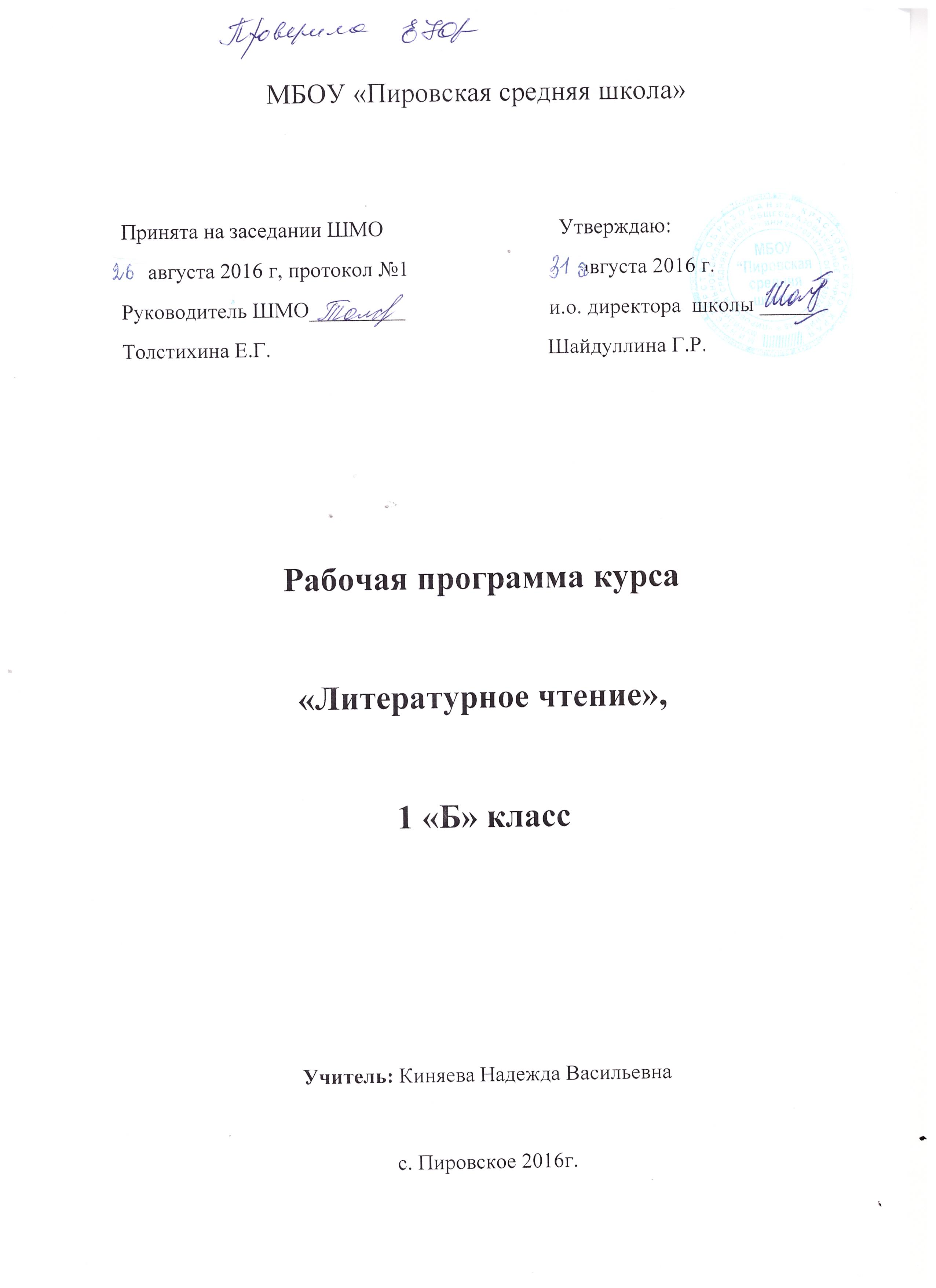 ПОЯСНИТЕЛЬНАЯ ЗАПИСКА     Настоящая рабочая программа составлена на основании ООП НОО МБОУ «Пировская СОШ»,программы формирования УУД, требований к результатам освоения Программы НОО и авторской программы Ефросинина Л.А. Литературное чтение - М: учебник Вентана-Граф,2011.Общая характеристика учебного предметаКурс литературного чтения построен с учетом следующих концептуальных положений:- изучение должно обеспечивать развитие личности ребенка, формирование его интеллекта и основных видов речевой деятельности (слушания, говорения, чтения и письма);     - в результате обучения развивается читательская деятельность школьников, а также формируются компоненты учебной деятельности и универсальных умений;- содержание курса «Литературное чтение» обеспечивает дифференцированное обучение и учет индивидуальных возможностей каждого ребенка.Характерной чертой данной программы является «нерасчлененность» и «переплетенность» обучения работе с произведением и книгой. При изучении произведений постоянно идет обучение работе с учебной, художественной и справочной детской книгой, развивается интерес к самостоятельному чтению.В программе не выделяются отдельно уроки обучения чтению и работе с книгой, а есть уроки литературного чтения, на которых комплексно решаются все задачи литературного образования младших школьников: формируются читательские умения, решаются задачи эмоционального и литературного развития, а также нравственно-этического воспитания.Цель курса литературного чтения - помочь первокласснику стать читателем: ввести его в мир литературы, помочь овладеть читательскими умениями, подвести к осознанию богатого мира отечественной и зарубежной детской литературы, обогатить читательский опыт. Развитие читателя предполагает овладение основными видами речевой деятельности: слушание, чтение, говорение (устная литературная речь) и письмо (письменная литературная речь). Каждый ученик должен научиться воспринимать текст произведения, слушать и слышать художественное слово, читать вслух и молча, понимать читаемое не только на уровне фактов, но и смысла (иметь свои суждения, выражать эмоциональное отношение); воссоздавать в своем воображении прочитанное (представлять мысленно героев, события) и уметь рассказывать текст произведения в разных вариантах — подробно, выборочно, сжато, творчески с изменением ситуации. Эти компоненты необходимы для формирования правильной читательской деятельности. Чтобы ребенок стал полноценным читателем, важно создать условия для формирования читательской деятельности.Задачи:- обеспечивать полноценное восприятие учащимися литературного произведения, понимание текста и специфики его литературной формы;- учить учащихся понимать точку зрения писателя, формулировать и выражать свою точку зрения (позицию читателя);- систематически отрабатывать умения читать вслух, молча, выразительно, пользоваться основными видами чтения (ознакомительным, изучающим, поисковым и просмотровым);- включать учащихся в эмоционально-творческую деятельность в процессе чтения, учить работать в парах и группах;- формировать литературоведческие представления, необходимые для понимания литературы как искусства слова;- расширять круг чтения учащихся, создавать «литературное пространство», соответствующее возрастным особенностям и уровню подготовки учащихся и обеспечивающее условия для формирования универсальных учебных действий. Место учебного предмета  в учебном плане     На изучение программы «Литературное чтение» отводится в I полугодии 1 класса выделяется 5 часов в неделю (80 ч – 16 уч. нед.) и во II полугодии - 4 часа в неделю (68 ч 16 уч. нед.), Итого 148 часов в год.Описание ценностных ориентиров содержания учебного предмета   Специфика литературного чтения заключается в том, что предметом изучения является художественная литература, которая благодаря своей нравственной сущности, оказывает огромное влияние на становление личности учащегося: духовно- нравственное развитие, формирование основ гражданской идентичности, понимание и усвоение моральных норм и нравственных ценностей принятых в семье, в народе, в обществе (любви к семье, к своему народу, Родине, уважительное отношение к другой культуре и мнению и т.п.).Особенности содержательных линийПрограмма состоит из следующих разделов: «Виды речевой и читательской деятельности», «Круг детского чтения», «Литературоведческая пропедевтика», «Творческая деятельность на основе литературных произведений из круга детского чтения», «Работа с информацией». В разделы программы входят основные содержательные линии: круг чтения, примерная тематика, жанровое разнообразие произведений, ориентировка в литературоведческих терминах, развитие навыка чтения, восприятие литературного произведения, творческая деятельность, межпредметные связи. Кроме того, в программе даны тематические планирования по классам, планируемые результаты на конец каждого года обучения, материально-техническое обеспечение реализации программы и варианты комплексных проверочных работ на конец каждого года обучения.Развитие речевых уменийВ программе обращается внимание на развитие умения «видеть» слово в тексте, понимать его значение (в контексте произведения), выявлять оттенки значений, понимать, почему данное слово (а не другое) отобрал писатель (поэт), как оно характеризует героя и выражает отношение автора. Далее важно научить детей не только замечать и понимать слово, но и различать его прямое и переносное, образное значение, а затем использовать в собственной речи. Развивается один из основных видов речевой деятельности — говорение (устная речь). Практическое знакомство с диалогом и монологом (выделение в текс те, чтение в лицах, ведение диалога о прочитанном). Формулирование высказываний о своем отношении к произведению, героям и их поступкам. Обучение пересказам и рассказыванию, чтению наизусть стихотворных произведений и небольших отрывков из прозаических произведений.Развитие творческой деятельностиТрудно добиться хорошего уровня литературного развития, научить выразительно читать, понимать прочитанное, если постоянно не включать учащихся в самостоятельную творческую деятельность. Необходимо вводить такие виды работы с произведением (книгой), которые побуждают ребенка вносить элементы творчества, выражать свое отношение к герою (произведению), по-своему интерпретировать текст. Методы и приемы, используемые на уроках литературного чтения, имеют широкий спектр: комментирование, интерпретация, анализ содержания и формы, выразительное чтение и драматизация произведения. Широко используются в данном курсе практические действия учащихся при выполнении заданий к изучаемому произведению в тетради (подчеркивание, пометы, перегруппировка текста), изобразительная деятельность (рисование, аппликация, раскрашивание), игровые приемы (работа с кроссвордами, дидактические литературные игры), а также письмо (дописывание, списывание, сочинения) и различные формы устной речи (составление высказываний, описаний, сравнительных характеристик, пересказов, отзывов о книгах).Все творческие работы проводятся в классе под руководством учителя, так как носят обучающий характер. Формы организации творческих работ могут быть разные: индивидуальные, парные, групповые.Содержание учебного предметаРезультаты изучения учебного предмета     Курс литературного чтения в начальной школе закладывает фундамент всего последующего образования, в котором чтение является важным элементом всех учебных действий, носит универсальный метапредметный характер. Данная программа обеспечивает достижение необходимых личностных, метапредметных, предметных результатов освоения курса, заложенных в ФГОС НОО:     Личностные результаты освоения основной образовательной программы начального общего образования:1) формирование основ российской гражданской идентичности, чувства гордости за свою Родину, российский народ и историю России, осознание своей этнической и национальной принадлежности; формирование ценностей многонационального российского общества; становление гуманистических и демократических ценностных ориентации; 2) формирование целостного, социально ориентированного взгляда на мир в его органичном единстве и разнообразии природы, народов, культур и религий; 3) формирование уважительного отношения к иному мнению, истории и культуре других народов; 4) овладение начальными навыками адаптации в динамично изменяющемся и развивающемся мире; 5) принятие и освоение социальной роли обучающегося, развитие мотивов учебной деятельности и формирование личностного смысла учения; 6) развитие самостоятельности и личной ответственности за свои поступки, в том числе в информационной деятельности, на основе представлений о нравственных нормах, социальной справедливости и свободе; 7) формирование эстетических потребностей, ценностей и чувств; 8) развитие этических чувств, доброжелательности и эмоционально- нравственной отзывчивости, понимания и сопереживания чувствам других людей; 9) развитие навыков сотрудничества со взрослыми и сверстниками в разных социальных ситуациях, умения не создавать конфликтов и находить выходы из спорных ситуаций; 10) формирование установки на безопасный, здоровый образ жизни, наличие мотивации к творческому труду, работе на результат, бережному отношению к материальным и духовным ценностям.     Метапредметные результаты освоения основной образовательной программы начального общего образования:1) овладение способностью принимать и сохранять цели и задачи учебной деятельности, поиска средств ее осуществления; 2) освоение способов решения проблем творческого и поискового характера; 3) формирование умения планировать, контролировать и оценивать учебные действия в соответствии с поставленной задачей и условиями ее реализации; определять наиболее эффективные способы достижения результата; 4) формирование умения понимать причины успеха/неуспеха учебной деятельности и способности конструктивно действовать даже в ситуациях неуспеха; 5) освоение начальных форм познавательной и личностной рефлексии; 6) использование знаково-символических средств представления информации для создания моделей изучаемых объектов и процессов, схем решения учебных и практических задач; 7) активное использование речевых средств и средств информационных и коммуникационных технологий для решения коммуникативных и познавательных задач; 8) использование различных способов поиска (в справочных источниках и открытом учебном информационном пространстве сети Интернет), сбора, обработки, анализа, организации, передачи и интерпретации информации в соответствии с коммуникативными и познавательными задачами и технологиями учебного предмета; в том числе умение вводить текст с помощью клавиатуры, фиксировать (записывать) в цифровой форме измеряемые величины и анализировать изображения, звуки, готовить свое выступление и выступать с аудио-, видео- и графическим сопровождением; соблюдать нормы информационной избирательности, этики и этикета; 9) овладение навыками смыслового чтения текстов различных стилей и жанров в соответствии с целями и задачами; осознанно строить речевое высказывание в соответствии с задачами коммуникации и составлять тексты в устной и письменной формах; 10) овладение логическими действиями сравнения, анализа, синтеза, обобщения, классификации по родовидовым признакам, установления аналогий и причинно-следственных связей, построения рассуждений, отнесения к известным понятиям; 11) готовность слушать собеседника и вести диалог; готовность признавать возможность существования различных точек зрения и права каждого иметь свою; излагать свое мнение и аргументировать свою точку зрения и оценку событий; 12) определение общей цели и путей ее достижения; умение договариваться о распределении функций и ролей в совместной деятельности; осуществлять взаимный контроль в совместной деятельности, адекватно оценивать собственное поведение и поведение окружающих; 13) готовность конструктивно разрешать конфликты посредством учета интересов сторон и сотрудничества; 14) овладение начальными сведениями о сущности и особенностях объектов, процессов и явлений действительности (природных, социальных, культурных, технических и др.) в соответствии с содержанием конкретного учебного предмета; 15) овладение базовыми предметными и межпредметными понятиями, отражающими существенные связи и отношения между объектами и процессами; 16) умение работать в материальной и информационной среде начального общего образования (в том числе с учебными моделями) в соответствии с содержанием конкретного учебного предмета.     Предметные результаты освоения основной образовательной программы начального общего образования с учетом специфики содержания предметной области «филология», включающей в себя предмет «литературное чтение»:1) понимание литературы как явления национальной и мировой культуры, средства сохранения и передачи нравственных ценностей и традиций;2) осознание значимости чтения для личного развития; формирование представлений о мире, российской истории и культуре, первоначальных этических представлений, понятий о добре и зле, нравственности; успешности обучения по всем учебным предметам; формирование потребности в систематическом чтении;3) понимание роли чтения, использование разных видов чтения (ознакомительное, изучающее, выборочное, поисковое); умение осознанно воспринимать и оценивать содержание и специфику различных текстов, участвовать в их обсуждении, давать и обосновывать нравственную оценку поступков героев;4) достижение необходимого для продолжения образования уровня читательской компетентности, общего речевого развития, т.е. овладение техникой чтения вслух и про себя, элементарными приемами интерпретации, анализа и преобразования художественных, научно-популярных и учебных текстов с использованием элементарных литературоведческих понятий;5) умение самостоятельно выбирать интересующую литературу; пользоваться справочными источниками для понимания и получения дополнительной информации.Планируемые результаты обученияРаздел «Виды речевой и читательской деятельности»Ученик научится:осознанно воспринимать и различать произведения фольклора (скороговорки, загадки, песни, сказки);читать вслух произведения разных жанров (рассказ, стихотворение, сказка) и отвечать на вопросы по содержанию;правильно называть произведение (фамилию автора и заглавие);моделировать обложку книги: указывать фамилию автора, заглавие, жанр и тему (о Родине, о детях, о природе, о животных).Ученик получит возможность научиться:понимать нравственное содержание прочитанного произведения;высказывать суждения о произведении и поступках героев;узнавать изученные произведения по отрывкам из них;оформлять информацию о произведении или книге в виде таблицы.Раздел «Литературоведческая пропедевтика»Ученик научится:определять и называть жанры и темы изучаемых произведений;использовать в речи литературоведческие понятия (произведение, заголовок, фамилия автора, название произведения);различать стихотворение, сказку, рассказ, загадку, пословицу;сравнивать и выделять особенности фольклорных и авторских сказок.Ученик получит возможность научиться:сравнивать тексты сказок и стихотворений, загадок и пословиц;находить в тексте произведения сравнения, обращения;находить в тексте и читать диалоги героев;определять примерную тему книги по обложке и иллюстрациям.Раздел «Творческая деятельность»Ученик научится:читать по ролям небольшие произведения в диалогической форме;моделировать «живые картины» к изученным произведениям или отдельным эпизодам;придумывать истории с героями изученных произведений;пересказывать эпизоды от лица героя или от своего лица.Ученик получит возможность научиться:иллюстрировать отдельные эпизоды произведения;инсценировать отдельные эпизоды произведения в парах или группах;создавать устно небольшие произведения (истории, комиксы).Раздел «Чтение: работа с информацией»Ученик научится:получать информацию о героях, произведении или книге;работать с несложными таблицами, схемами, моделями;дополнять таблицы, схемы, модели;сравнивать произведения по таблице.Ученик получит возможность научиться:находить информацию о произведении и книге (фамилия автора, жанр, тема);дополнять недостающими данными готовую таблицу, схему, модель;находить в тексте информацию о героях произведений.Учебно – методическое обеспечение1. Ефросинина Л.А. Литературное чтение: 1 класс: учебник для учащихся общеобразовательных учреждений. М.: Вентана-Граф,2011.Ефросинина Л.А. Литературное чтение: 1 класс: рабочая тетрадь для учащихся общеобразовательных учреждений. М.: Вентана-Граф,2011.Ефросинина Л.А. Литературное чтение: уроки слушания: учебная хрестоматия для учащихся общеобразовательных учреждений. М.: Вентана-Граф,2011.Ефросинина Л.А. Литературное чтение: уроки слушания: 1 класс: рабочая тетрадь для учащихся общеобразовательных учреждений. М.: Вентана-Граф,2011.Календарно-тематическое планированиеМатериально-техническое обеспечение программыСпецифическое оборудованиепортреты писателей;репродукции картин и художественные фотографии в соответствии с содержанием программы;иллюстрации к литературным произведениям;детская периодика;настольные развивающие игры (литературное лото), викторина.Электронно-программное обеспечение (при возможности)1) компьютер;2) презентационное оборудование;3) выход в Интернет (выход в открытое информационное пространство сети Интернет только для учителя начальной школы, для учащихся – на уровне ознакомления);4) целевой набор ЦОР в составе УМК для поддержки работы учителя с использованием диалога с классом при обучении и ИКТ на компакт-дисках;5) цифровые зоны: коммуникационная (веб-камера на рабочем месте учителя, доступ через скайп), алгоритмическая (решение логических задач, компьютерное моделирование в учебных средах на сайте Единой коллекции ЦОР: http://school-collection.edu.ru/).     Раздел программыПрогаммное содержаниеХарактеристика деятельности учащихся(универсальные учебные умения и действия)Виды речевой и читательской деятельностиАудирование (слушание)Восприятие на слух фольклорных и авторских произведений. Умение отвечать на вопросы по содержанию прослушанного произведения. Чтение небольших произведений и понимание их содержания.Понятия: писатель, автор произведения, заглавие, жанр, тема, герой.Чтение вслух и молча (про себя)Чтение вслух — слогов и целых слов в соответствии синдивидуальными возможностями; переход от слогового к плавному осмысленному чтению целымисловами. Знакомство с нормами чтения (что — [што], чтобы — [штобы], -ого — -о[ва]). Интонация конца предложения точка, вопросительный и восклицательный знаки), интонация перечисления (по образцу). Чтение про себя (молча) отрывков и небольших произведений. Виды чтения: ознакомительное, изучающее, просмотровое.Работа с текстомТекст и набор предложений. Выделение абзаца, смысловых частей под руководством учителя. Структура текста: абзац начало и концовка текста. Чтение и выделение особенностей сказок, рассказов, стихотворений. Определение темы произведения. Деление текста на части. Пересказ по готовому плану подробно, сжато.Понятия: текст произведения, фамилия автора, заглавие, абзац, часть текста, тема (о чем произведение?), жанр (что это?).Иллюстрации к тексту произведения: рассматривание и отбор отрывка или слов, соответствующих иллюстрации.Работа с текстом художественного произведенияПонимание заглавия, нравственного содержания, поступков героев. Пересказ содержания. Выявление отношения автора к героям и их поступкам.Работа с текстом научно- популярного произведенияЗнакомство (практическое) с научно-популярным произведением: наличие в тексте фактической информации о предмете или явлении.Библиографическая культураЗнакомство с книгой и ее аппаратом: обложка, страницы обложки, иллюстрация, название книги (фамилия автора и заголовок), тема и жанр книги (еслитаковые обозначены). Выбор книг по авторскойпринадлежности, жанру, теме.Говорение (культура речевого общения)Диалог (понятие, поиск диалога в тексте, выразительное чтение диалога, инсценирование и чтение по ролям диалогов и полилогов героев произведений. Монолог (понятие, поиск монолога в тексте, построение монолога (высказывания) о произведении или о героях и их  поступках (1–3 предложения).Письмо (культура письменной речи)Произведение как пример письменной речи. Практическое знакомство с текстом-повествованием, текстом- описанием, текстом-рассуждением.Воспринимать на слух сказку, рассказ, стихотворение.Различать на слух произведения разных жанров (стихотворение, рассказ, сказка).Сравнивать произведения по теме, жанру, авторской принадлежности.Группировать изученные произведения по теме и жанру,жанру и авторской принадлежности, по теме и авторской принадлежности.Моделировать обложку (указывать фамилию автора, заглавие, жанр и тему).Сравнивать модели обложек.Читать вслух по слогам и целыми словами (правильно, с выделением ударного слога).Читать выразительно скороговорки, загадки, потешки, сказки и рассказы по образцу (выразительное чтение учителя).Читать по ролям небольшие сказки, рассказы, шутки.Осваивать умение читать про себя (молча) под руководствомучителя. Отличать текст от набора предложений.Определять абзацы и части текста.Характеризовать текст с точки зрения структуры: абзацы, наличие диалога в тексте.Сравнивать произведения разных тем и жанров.Учиться пересказывать подробно и сжато по готовому плану.Соотносить иллюстрации с эпизодами произведения.Объяснять соответствие заглавия содержанию произведения.Оценивать поступки героев произведений с нравственно-этической точки зрения.Высказывать свое суждение о героях и их поступках.«Вычитывать» из текста авторскую точку зрения, объяснять свою.Перечитывать текст и находить информацию о предметах,явлениях.Характеризовать книгу: называть книгу (фамилию автора изаглавие), рассматривать иллюстрацию на обложке.Определять жанр и тему.Сравнивать модели обложек книг.Классифицировать книги по жанру, теме, авторской принадлежности.Находить в тексте произведения диалоги героев.Инсценировать и читать по ролям произведения с диалогической речью.Конструировать высказывание: (ответ) на вопрос о произведении и его содержании, о героях и их поступках.Создавать небольшие рассказы или истории о героях изученных произведений.Высказывать свое отношение к литературному произведению (что нравится? почему?) и обосновывать его.Находить в произведении описания героев, предметов илиявлений.Круг чтенияМалые жанры фольклора. Народные сказки. Произведения писателей-классиков XIX–XX вв. Произведения отечественных детских писателей XX в. И современных детских писателей.Виды детских книг: художественные и научно-популярные.Основные жанры: стихотворение, рассказ, сказка.Темы чтения: о Родине, природе, детях, животных; юмористические произведения.Сравнивать произведения разных жанров.Классифицировать произведения по жанру, теме, авторскойпринадлежности.Сравнивать художественные произведения с научно-популярными.Определять жанры и темы книг (если таковые обозначены).Классифицировать книги по темам и жанрам.Литературоведческаяпропедевтика (практическое освоение)Понятия: произведение, жанр, тема, сказка (народная и литературная), рассказ, стихотворение, пословица, скороговорка, песня, песенка- закличка, загадка, потешка, комикс, литературный герой, фамилия автора, заголовок, абзац, диалог.Осваивать литературоведческие понятия: жанр, тема, произведение, текст, заглавие, фамилия автора. Кратко характеризовать жанры (сказка, рассказ, стихотворение).Использовать в речи литературоведческие понятия.Творческая деятельность учащихся (на основе литературных произведений)Чтение по ролям и инсценирование. Выбор роли и выразительное чтение произведения с передачейособенностей героя (речь, тон, мимика, жесты). «Живые картины» к отдельным эпизодам произведения (устное словесное рисование отдельных картин из изученного произведения). Пересказ от лица одного из героев произведения. Рассуждение о героях изученного произведения. Создание небольших историй о героях или с героями изученных произведений.Анализировать текст и распределять роли, читать выразительно роль выбранного героя (голос, мимика, жесты).Моделировать «живые картины» к изучаемым произведениям.Конструировать содержание описания картин к произведению или отдельным эпизодам.Интерпретировать текст произведения: пересказ от лицаодного из героев произведения.Высказывать свою точку зрения о героях изученного произведения.Создавать небольшие истории о героях или с героями изученных произведений.Чтение: работа с информациейПредставление об информации и сбор информации.Сбор информации о книге с опорой на внешние показатели и иллюстративный материал. Таблица и схема. Чтение данных в таблице, заполнение несложныхтаблиц информацией о произведении и книге.Характеризовать произведение или книгу по информации,представленной в форме таблицы.Находить необходимую информацию о предметах или явлениях в учебной, научно- популярной и справочной книгах.Заполнять таблицы, схемы и делать вывод, переводя табличную информацию в текстовую форму (суждение, аргументация, вывод).№№ДатаДатаТема урокаТипурокаВозможные видыдеятельностиучащихсяПланируемые результатыПланируемые результатыПланируемые результатыПланируемые результаты№№ДатаДатаТема урокаТипурокаВозможные видыдеятельностиучащихсяПредметныеПредметныеМетапредметныеЛичностныеЛитературное чтение. Обучение грамотеЛитературное чтение. Обучение грамотеЛитературное чтение. Обучение грамотеЛитературное чтение. Обучение грамотеЛитературное чтение. Обучение грамотеЛитературное чтение. Обучение грамотеЛитературное чтение. Обучение грамотеЛитературное чтение. Обучение грамотеЛитературное чтение. Обучение грамотеЛитературное чтение. Обучение грамотеЛитературное чтение. Обучение грамотеДобуквенный период (13 часов)Добуквенный период (13 часов)Добуквенный период (13 часов)Добуквенный период (13 часов)Добуквенный период (13 часов)Добуквенный период (13 часов)Добуквенный период (13 часов)Добуквенный период (13 часов)Добуквенный период (13 часов)Добуквенный период (13 часов)Добуквенный период (13 часов)11Введение понятия о предложении.Урок изучения нового материала.Составлять рассказ по сюжетной картинке. Обозначать каждое предложение полоской. Составлять рассказ по сюжетной картинке. Обозначать каждое предложение полоской. Выделяет предложение и слово из речевого потока. Моделирует состав предложения. Выделяет предложения из речевого потока: определяет на слух границы предложения, обозначает каждое предложение полоской.Владеет способностью принимать и сохранять цели и задачи учебной деятельности, поиска средств её осуществленияЛюбознательность, активность и заинтересованность в познании мира.22Составление рассказа по сюжетной картинке. Отработка понятия «предложение».Урок-игра.Составлять рассказ с опорой на картинки и обозначать каждое предложение полоской. Сравнивать животных на с. 6 и 7 «Букваря». Читать отрывок из сказки К. Чуковского «Айболит».Составлять рассказ с опорой на картинки и обозначать каждое предложение полоской. Сравнивать животных на с. 6 и 7 «Букваря». Читать отрывок из сказки К. Чуковского «Айболит».Составляет рассказ с опорой на картинки и обозначает каждое предложение полоской. Моделирует состав предложения в процессе дидактической игры.Выделяет в предложении слова, изменяет порядок слов в предложении.Осваивает способы решения проблем творческого и поискового характераСпособность к организации собственной деятельности.33Развитие восприятия художественного произведения. С.Дрожжин «Привет».Урок слушания.Слушать литературное произведение. Работать над осознанностью восприятия. Отвечать на вопросы по содержанию прослушанного произведения.Слушать литературное произведение. Работать над осознанностью восприятия. Отвечать на вопросы по содержанию прослушанного произведения.Слушает литературное произведение. Работает над осознанностью восприятия. Отвечает на вопросы по содержанию прослушанного произведения. Составляет предложения с заданным словом с последующим распространением предложений.Корректирует предложения, содержащие смысловые и грамматические ошибки.Планирует, контролирует и оценивает учебные действия в соответствии с поставленной задачей и условиями её реализации.Доброжелательность, умение слушать и слышать собеседника, обосновывать свою позицию, высказывать своё мнение.4,54,5Рассказ по сюжетной картинке.Урок-игра.Составлять рассказ по сюжетной картинке. Устанавливать пространственные отношения между объектами (за, перед, между и т. д.)Составлять рассказ по сюжетной картинке. Устанавливать пространственные отношения между объектами (за, перед, между и т. д.)Составляет рассказ по сюжетной картинке. Определяет количество слов в предложении при четком произнесении учителем предложения с паузами между словами. Воспринимает слово как объект изучения, материал для анализа.Определяет наиболее эффективные способы  достижения результата.Развитие навыков сотрудничества со взрослыми и сверстниками.6,76,7Интонационное выделение первого звука в словах.Урок изучения нового материала.Пересказывать сказку «Репка». Интонационно выделять первый звук в словах: репка, дед, бабка, внучка, Жучка, кошка, мышка. Отрабатывать пространственные отношения между объектами.Пересказывать сказку «Репка». Интонационно выделять первый звук в словах: репка, дед, бабка, внучка, Жучка, кошка, мышка. Отрабатывать пространственные отношения между объектами.Воспроизводит заданный учителем образец интонационного выделения звука в слове. Произносит слово с интонационным выделением заданного звука без опоры на образец произнесения учителя. Определяет место заданного звука в слове (начало, середина, конец слова).Понимает причины успеха/неуспеха учебной деятельности и конструктивно действует даже в ситуациях неуспеха.Принятие и освоение социаль-ной роли обучающе-гося, развитие мотивов учебной деятельности и формирование личностного смысла учения.88Стартовая диагностическая работа.Развитие восприятия художественного произведения. Е. Серова «Мой дом».Комбинированный урок.Выполнять диагностические задания. Работать по простой инструкции. Слушать литературное произведение. Работать над осознанностью восприятия. Отвечать на вопросы по содержанию прослушанного произведения.Выполнять диагностические задания. Работать по простой инструкции. Слушать литературное произведение. Работать над осознанностью восприятия. Отвечать на вопросы по содержанию прослушанного произведения.Группирует (классифицирует) слова по последнему звуку. Произносит слово с интонационным выделением заданного звука без опоры на образец произнесения учителя.Определяет место заданного звука в слове (начало, середина, конец слова).Использует знаково-символические средства представления информации для создания моделей изучаемых объектов и процессов.Развитие этических чувств, доброжелательности и эмоционально-нравственной отзывчивости, понимания и сопереживания чувствам других людей.99Звуковой анализ слова «ау»Комбинированный урок.Проводить звуковой анализ слова ау. Интонационно выделять заданный звук в словах, определять его место в слове.Проводить звуковой анализ слова ау. Интонационно выделять заданный звук в словах, определять его место в слове.Моделирует последовательность звуков слова с использованием желтых фишек.Сопоставляет слова, различающиеся одним или несколькими звуками.Понимает причины успеха/неуспеха учебной деятельности и конструктивно действует даже в ситуациях неуспеха.Принятие и освоение социальной роли обучающегося.1010Звуковой анализ слова мак.Урок изучения нового материала.Проводить звуковой анализ слова мак. Подбирать слова со звуком [м], расположенным в начале, в середине и в конце слова (по схемам). Называть слова со звуками [м], [м']. Классифицировать  предметы (фрукты, овощи).Проводить звуковой анализ слова мак. Подбирать слова со звуком [м], расположенным в начале, в середине и в конце слова (по схемам). Называть слова со звуками [м], [м']. Классифицировать  предметы (фрукты, овощи).Моделирует последовательность звуков слова с использованием желтых фишек.Сопоставляет слова, различающиеся одним или несколькими звуками.Использует речевые средства для решения коммуникативных и познавательных задач.Любознательность, активность и заинтересованность в познании мира.1111Звуковой анализ слов сыр, нос.Урок-игра.Проводить звуковой анализ слов сыр, нос. Находить звук [ы] в словах. Сравнивать слова по звуковой структуре.Проводить звуковой анализ слов сыр, нос. Находить звук [ы] в словах. Сравнивать слова по звуковой структуре.Произносит слово с интонационным выделением заданного звука без опоры на образец произнесения учителя. Определяет место заданного звука в слове (начало, середина, конец слова). Группирует (классифицирует) слова по первому звуку.Владеет логическими действиями сравнения, анализа, синтеза, обобщения, классификации, установления аналогий и причинно-следственных связей, построения рассуждений, отнесения к известным понятиям.Способность к орга-низации собствен-ной деятельности. Доброжелатель-ность, умение слушать и слышать собеседника, обосновывать свою позицию, выска-зывать своё мнение.1212Звуковой анализ слов кит, кот.Комбинированный урок.Читать отрывки из стихотворения С.Маршака «Усатый-полосатый». Придумывать рассказ по серии картинок.Читать отрывки из стихотворения С.Маршака «Усатый-полосатый». Придумывать рассказ по серии картинок.Различает слово и предложение.Анализирует предложение: обозначает каждое слово предложения полоской. Объясняет различие между предметом и обозначающим его словом. Объясняет значение слова.Слушает собеседника и ведет диалог.Развитие навыков сотрудничества со взрослыми и сверстниками1313Развитие восприятия художественного произведения.Д. Павлычко «Где всего прекрасней на земле?».Урок слушания.Слушать литературное произведение. Работать над осознанностью восприятия. Отвечать на вопросы по содержанию прослушанного произведения.Слушать литературное произведение. Работать над осознанностью восприятия. Отвечать на вопросы по содержанию прослушанного произведения.Определяет (находит) задуманное слово по его лексическому значению. Различает звучание и значение слова.Признает возможность существования различных точек зрения и права каждого иметь свою.Принятие и освое-ние социальной роли обучающегося, развитие мотивов учебной деятельности и формирова-ние личностного смысла учения.1414Звуковой анализ слов лук, лес. Сравнение этих слов по звуковой структуре.Комбинированный урок.Проводить звуковой анализ слов лук и лес. Сравнивать эти слова по звуковой структуре. Называть слова со звуками [л], [л'].Проводить звуковой анализ слов лук и лес. Сравнивать эти слова по звуковой структуре. Называть слова со звуками [л], [л'].Объясняет (доказывает) выбор фишки при обозначении звука.Характеризует заданный звук: называет его признаки.Излагает своё мнение и аргументирует свою точку зрения и оценку событий.Формирование уважительного отношения к иному мнению.1515Введение понятия «гласный звук».Обозначение гласных звуков на схеме фишками красного цвета.Урок изучения нового материала.Понимать значение понятия «гласный звук». Обозначать гласный звук красной фишкой.Понимать значение понятия «гласный звук». Обозначать гласный звук красной фишкой.Устанавливает различие в произношении гласных и согласных звуков. Различает звуки: гласные и согласные.Владеет способностью принимать и сохранять цели и задачи учебной деятельности, поиска средств её осуществления.Развитие этических чувств, доброжелательности и эмоционально-нравственной отзывчивости, понимания и сопереживания чувствам других людей.1616Введение понятий «согласный звук», «твёрдый согласный звук», «мягкий согласный звук».Урок изучения нового материала.Проводить звуковой анализ слова Нина. Понимать значение понятия «согласный звук». Обозначать согласные звуки в модели слова. Составлять слова из указанных в других словах звуков (трудное задание).Проводить звуковой анализ слова Нина. Понимать значение понятия «согласный звук». Обозначать согласные звуки в модели слова. Составлять слова из указанных в других словах звуков (трудное задание).Различает звуки: гласные и согласные, согласные твердые и мягкие. Объясняет (доказывает) выбор фишки при обозначении звука. Характеризует заданный звук: называет его признаки.Осваивает способы решения проблем творческого и поискового характера.Любознательность, активность и заинтересованность в познании мира.Основной период (51 час)Основной период (51 час)Основной период (51 час)Основной период (51 час)Основной период (51 час)Основной период (51 час)Основной период (51 час)Основной период (51 час)Основной период (51 час)Основной период (51 час)Основной период (51 час)1717Знакомство с буквой А (а).Урок изучения нового материала.Проводить звуковой анализ слов Анюта, луна. Выбирать слова со звуком [а] в начале, в конце и середине слова. Разгадывать кроссворд.Проводить звуковой анализ слов Анюта, луна. Выбирать слова со звуком [а] в начале, в конце и середине слова. Разгадывать кроссворд.Моделирует звуковой состав слова: отражает в модели качественные характеристики звуков, используя фишки разного цвета. Классифицирует звуки по заданному основанию (твердые и мягкие согласные звуки; гласные / согласные и т.д.).Планирует, контролирует и оценивает учебные действия в соответствии с поставленной задачей и условиями её реализации.Способность к организации собственной деятельности.1818Развитие восприятия художественного произведения.С. Романовский «Москва».Урок слушания.Слушать литературное произведение. Работать над осознанностью восприятия. Отвечать на вопросы по содержанию прослушанного произведения.Слушать литературное произведение. Работать над осознанностью восприятия. Отвечать на вопросы по содержанию прослушанного произведения.Воспринимает на слух литературные произведения.Осознает смысл текста при его прослушивании.Различает стихотворения, рассказы, сказки.Определяет наиболее эффективные способы достижения результата.Доброжелательность, умение слушать и слышать собеседника, обосновывать свою позицию, высказывать своё мнение.1919Знакомство с буквой Я (я).Урок изучения нового материалаПроводить звуковой анализ слова мяч, пять.Выбирать слова со звуком А после мягких согласных..Проводить звуковой анализ слова мяч, пять.Выбирать слова со звуком А после мягких согласных..Моделирует звуковой состав слова: отражает в модели качественные характеристики звуков, используя фишки разного цвета. Классифицирует звуки по заданному основанию (твердые и мягкие согласные звуки; гласные / согласные и т.д.).Планирует, контролирует и оценивает учебные действия в соответствии с поставленной задачей и условиями её реализации.Способность к организации собственной деятельности.2020Буква я в начале слова (обозначение звуков [й'] и [а]).Комбинированный урок.Проводить звуковой анализ слова рой, выделять звук [й']. Проводить звуковой анализ слова яхта. Буква я в начале слова (обозначение звуков [й'] и [а]). Проводить звуковой анализ слова якорь (для хорошо успевающих детей). Составлять слова из заданных звуков (трудное задание). Читать стихотворения В. Кремнёва и разгадывать загадки.Проводить звуковой анализ слова рой, выделять звук [й']. Проводить звуковой анализ слова яхта. Буква я в начале слова (обозначение звуков [й'] и [а]). Проводить звуковой анализ слова якорь (для хорошо успевающих детей). Составлять слова из заданных звуков (трудное задание). Читать стихотворения В. Кремнёва и разгадывать загадки.Участвует в обсуждении проблемных вопросов, высказывает собственное мнение и аргументирует его. Формулирует и обосновывает собственное мнение.Понимает причины успеха/неуспеха учебной деятельности и конструктивно действует даже в ситуациях неуспеха.Развитие навыков сотрудничества со взрослыми и сверстниками.2121Знакомство с буквой О (о).Урок-игра.Проводить звуковой анализ слова полка. Составлять (по схеме) различные имена с изученными буквами. Без проведения звукового анализа определять звуковые схемы слов стол и столик. Называть слова со звуком [о] в начале, середине и в конце (по рисункам).Проводить звуковой анализ слова полка. Составлять (по схеме) различные имена с изученными буквами. Без проведения звукового анализа определять звуковые схемы слов стол и столик. Называть слова со звуком [о] в начале, середине и в конце (по рисункам).Описывает случаи из собственной жизни, свои наблюдения и переживания. Составляет небольшие описательные рассказы.Осваивает начальные формы познавательной и личностной рефлексии.Принятие и осво-ение социальной роли обучающегося, развитие мотивов учебной деятель-ности и формиро-вание личностного смысла учения.2222Знакомство с буквой Ё (ё).Урок изучения нового материала.Проводить звуковой анализ слов утенок, клен, пес. Разгадывать кроссворд. Проводить звуковой анализ слов утенок, клен, пес. Разгадывать кроссворд. Обозначает гласные звуки буквами, выбирая букву гласного звука в зависимости от твердости или мягкости предшествующего согласного. Соотносит звуко-буквенную модель (модель звукового состава слова с проставленными в ней гласными буквами) со словами – названиями картинок.Использует знаково-символические средства представления информации для создания моделей изучаемых объектов и процессов.Формирование уважительного отношения к иному мнению.2323Развитие восприятия художественного произведения.В.Белов «Родничок».Урок слушания.Слушать литературное произведение. Работать над осознанностью восприятия. Отвечать на вопросы по содержанию прослушанного произведения.Слушать литературное произведение. Работать над осознанностью восприятия. Отвечать на вопросы по содержанию прослушанного произведения.Пересказывает содержание текста с опорой на вопросы учителя. Составляет рассказ по сюжетной картинке. Участвует в учебном диалоге, оценивает процесс и результат решения коммуникативной задачи.Использует речевые средства для решения коммуникативных и познавательных задач.Развитие этических чувств, доброжела-тельности и эмоционально-нравст-венной отзывчи-вости, понимания и сопереживания чувствам других людей. 2424Буква ё в начале слова (обозначение звуков [й'] и [0]).Комбинированный урок.Проводить звуковой анализ слов ёжик, ёлка. Составлять слова из заданных звуков.Проводить звуковой анализ слов ёжик, ёлка. Составлять слова из заданных звуков.Участвует в обсуждении проблемных вопросов, высказывает собственное мнение и аргументирует его.Понимает причины успеха/неуспеха учебной деятельности и конструктивно действует даже в ситуациях неуспехаРазвитие навыка сотрудничества со взрослыми и сверстниками.2525Знакомство с буквой У (у).Комбинированный урок.Проводить звуковой анализ слов труба, стул. Составлять рассказ по серии сюжетных картинок. Участвовать в учебном диалоге, оценивать процесс и результат решения коммуникативной задачи.Проводить звуковой анализ слов труба, стул. Составлять рассказ по серии сюжетных картинок. Участвовать в учебном диалоге, оценивать процесс и результат решения коммуникативной задачи.Соотносит звук и соответствующую ему букву. Объясняет (характеризует, поясняет, формулирует) функцию букв, обозначающих гласные звуки в открытом слоге: показатель твердости-мягкости предшествующих согласных звуков и обозначение гласного звука.Владеет логическими действиями сравнения, анализа, синтеза, обобщения, классификации, установления аналогий и причинно-следственных связей, построения рассуждений, отнесения к известным понятиям.Любознательность, активность и заинтересованность в познании мира.2626Знакомство с буквой Ю (ю).Урок-игра.Проводить звуковой анализ слов ключ, утюг. Разгадывать кроссворд.Проводить звуковой анализ слов ключ, утюг. Разгадывать кроссворд.Анализирует предложенную модель звукового состава слова, подбирает слова, соответствующие заданной модели. Соотносит заданное слово с соответствующей ему моделью, выбирая ее из ряда предложенных. Слушает собеседника и ведет диалог.Способность к организации собственной деятельности.2727Буква ю в начале слова (обозначение звуков [й'] и [у]). Урок изучения нового материала.Проводить звуковой анализ слов юла, юнга. Для сильных учеников: разгадывать кроссворд; соотносить звуковые модели со словами – названиями картинок. Проводить звуковой анализ слов юла, юнга. Для сильных учеников: разгадывать кроссворд; соотносить звуковые модели со словами – названиями картинок. Контролирует этапы своей работы, оценивает процесс и результат выполнения задания. Находит и исправляет ошибки, допущенные при делении слов на слоги, в определении ударного звука. Объясняет причину допущенной ошибки.Признает возможность существования различных точек зрения и права каждого иметь свою. Доброжелательность, умение слушать и слышать собеседника, обосновывать свою позицию, высказывать своё мнение.2828Развитие восприятия художественного произведения.М.Михайлов «Лесные хоромы». Урок слушания.Слушать литературное произведение.  Работать над осознанностью восприятия. Отвечать на вопросы по содержанию прослушанного произведения.Слушать литературное произведение.  Работать над осознанностью восприятия. Отвечать на вопросы по содержанию прослушанного произведения.Воспринимает на слух литературные произведения. Осознает смысл текста при его прослушивании. Различает стихотворения, рассказы, сказки. Читает слоги с изменением буквы гласного.Владеет способностью принимать и сохранять цели и задачи учебной деятельности, поиска средств её осуществления.Принятие и освоение социальной роли обучающегося, развитие мотивов учебной деятельности и формирование личностного смысла учения.2929Знакомство с буквой Э (э).Комбинированный урок.Проводить звуковой анализ слова экран. Составлять рассказ по серии сюжетных картинок.Проводить звуковой анализ слова экран. Составлять рассказ по серии сюжетных картинок.Соотносит звук и соответствующую ему букву. Объясняет (характеризует, поясняет) функции букв, обозначающих гласные звуки в открытом слоге: показатель твёрдости – мягкости согласных звуков.Владеет логическими действиями сравнения, анализа, синтеза, обобщения, классификации, установления аналогий и причинно-следственных связей, построения рассуждений.Любознательность, активность и заинтересованность в познании мира.3030Знакомство с буквой Е (е).Комбинированный урок.Проводить звуковой анализ слов лев, белка. Упражнение в словоизменении (белка – балка – булка).Проводить звуковой анализ слов лев, белка. Упражнение в словоизменении (белка – балка – булка).Участвует в учебном диалоге, оценивает процесс и результат решения коммуникативной задачи. Осознает недостаточность информации, задает  учителю и одноклассникам вопросы.Включается в групповую работу.Осваивает способы решения проблем творческого и поискового характера.Формирование уважительного отношения к иному мнению.3131Буква е в начале слова (обозначение звуков [й'] и [э]).Комбинированный урок.Проводить звуковой анализ слов ели, ежата. Строить звуковые цепочки: последний звук предыдущего слова должен быть первым звуком последующего слова.Проводить звуковой анализ слов ели, ежата. Строить звуковые цепочки: последний звук предыдущего слова должен быть первым звуком последующего слова.Различает ударные и безударные гласные звуки. Анализирует предложенную модель звукового состава слова, подбирает слова, соответствующие заданной модели. Соотносит заданное слово с соответствующей ему моделью, выбирая ее из ряда предложенных. Подбирает слова, соответствующие заданной модели.Планирует, контролирует и оценивает учебные действия в соответствии с поставленной задачей и условиями её реализации.Развитие этических чувств, доброжелательности и эмоционально-нравственной отзывчивости, понимания и сопереживания чувствам других людей.3232Знакомство с буквой ы.Урок-игра.Читать стихотворения С. Маршака. Проводить звуковой анализ слов рыба, усы, дым. Преобразовывать слова. Разгадывать кроссворд (для сильных учеников).Читать стихотворения С. Маршака. Проводить звуковой анализ слов рыба, усы, дым. Преобразовывать слова. Разгадывать кроссворд (для сильных учеников).Соотносит звук и соответствующую ему букву. Объясняет (характеризует, поясняет, формулирует) функцию букв, обозначающих гласные звуки в открытом слоге: показатель твердости-мягкости предшествующих согласных звуков и обозначение гласного звука.Определяет наиболее эффективные способы достижения результата.Любознательность,  активность и  заинтересованность в познании мира.3333Развитие восприятия художественного произведения. В. Железников «Буква "ты"».Комбинированный урок.Слушать литературное произведение. Работать над осознанностью восприятия. Отвечать на вопросы по содержанию прослушанного произведения. Проводить звуковой анализ слов флаги, гиря. Разгадывать кроссворд.Слушать литературное произведение. Работать над осознанностью восприятия. Отвечать на вопросы по содержанию прослушанного произведения. Проводить звуковой анализ слов флаги, гиря. Разгадывать кроссворд.Читает слова, получающиеся при изменении гласной буквы.Воспроизводит звуковую форму слова по его буквенной записи.Устанавливает соответствие прочитанных слов с картинками, на которых изображены соответствующие предметы.Понимает причины успеха/неуспеха учебной деятельности и конструктивно действует даже в ситуациях неуспеха.Способность к организации собственной деятельности.3434Знакомство с буквой И (и).Комбинированный урок.Проводить звуковой анализ слов флаги, гиря. Разгадывать кроссворд.Проводить звуковой анализ слов флаги, гиря. Разгадывать кроссворд.Соотносит звук и соответствующую ему букву. Объясняет (характеризует, поясняет, формулирует) функцию букв, обозначающих гласные звуки в открытом слоге: показатель твердости-мягкости предшествующих согласных звуков и обозначение гласного звука.Владеет логическими действиями сравнения, анализа, синтеза, обобщения, классификации, установления аналогий и причинно-следственных связей, построения рассуждений.Любознательность,  активность и  заинтересованность в познании мира.3535Повторение правил обозначения буквами гласных звуков после твёрдых и мягких согласных звуков.Урок повторения и обобщения  изученного. Проводить звуковой анализ слов нос, лук, мел, составлять модели этих слов с помощью жёлтых фишек и букв разрезной азбуки. Проводить звуковой анализ слов нос, лук, мел, составлять модели этих слов с помощью жёлтых фишек и букв разрезной азбуки. Устанавливает различие в произношении гласных и согласных звуков. Различает звуки: гласные и согласные, согласные твердые и мягкие. Объясняет (доказывает) выбор фишки при обозначении звука. Характеризует заданный звук: называет его признаки. Осваивает начальные формы познавательной и личностной рефлексии.Доброжелательность, умение слушать и слышать собеседника, обосновывать свою позицию, высказывать своё мнение.Повторение правил обозначения буквами гласных звуков после твёрдых и мягких согласных звуков.Урок повторенияи систематизации знаний. Преобразовывать одно слово в другое путём замены буквы. Читать слова с заменой буквы гласного звука. Читать стихотворение И. Токмаковой. Преобразовывать слова.Преобразовывать одно слово в другое путём замены буквы. Читать слова с заменой буквы гласного звука. Читать стихотворение И. Токмаковой. Преобразовывать слова.Анализирует предложенную модель звукового состава слова, подбирает слова, соответствующие заданной модели. Соотносит заданное слово с соответствующей ему моделью, выбирая ее из ряда предложенных.Использует  знаково-символические средства представления информации для создания моделей изучаемых объектов и процессов.Развитие навыков сотрудничества со взрослыми и сверстниками.3636Чтение слов, образующихся при изменении буквы, обозначающей гласный звук.Урок комплексного применения знаний.Сопоставлять первые звуки в словах: мышка – мишка, миска – маска, белка – булка, булка – булки, булки – белки. Преобразовывать слова.Сопоставлять первые звуки в словах: мышка – мишка, миска – маска, белка – булка, булка – булки, булки – белки. Преобразовывать слова.Осознает недостаточность информации, задает учителю и одноклассникам вопросы.Включается в групповую работу.Участвует в обсуждении проблемных вопросов, высказывает собственное мнение и аргументирует его.Использует речевые средства для решения коммуникативных и познавательных задач.Принятие и освоение социальной роли обучающегося, развитие мотивов учебной деятельности и формирование личностного смысла учения.3737Знакомство с буквой М (м).Урок изучения нового материала.Проводить звуковой анализ слов Маша, Миша. Применять  способ чтения прямого слога с помощью «окошек». Отрабатывать способ чтения прямого слога. Читать слоги, слова. Читать стихотворения Г. Виеру и В. Орлова. Составлять словосочетания с местоимениями моя, моё, мой, мои.Проводить звуковой анализ слов Маша, Миша. Применять  способ чтения прямого слога с помощью «окошек». Отрабатывать способ чтения прямого слога. Читать слоги, слова. Читать стихотворения Г. Виеру и В. Орлова. Составлять словосочетания с местоимениями моя, моё, мой, мои.Различает звучание и значение слова. Воспроизводит заданный учителем образец интонационного выделения звука в слове. Произносит слово с интонационным выделением заданного звука без опоры на образец его произнесения учителем.Слушает собеседника и ведет диалог.Любознательность, активность и заинтересованность в познании мира.3838Развитие восприятия художественного произведения.Я.Аким «Мой верный чиж».Урок слушания.Слушать литературное произведение. Работать над осознанностью восприятия. Отвечать на вопросы по содержанию прослушанного произведения.Слушать литературное произведение. Работать над осознанностью восприятия. Отвечать на вопросы по содержанию прослушанного произведения.Слушает литературное произведение. Работает над осознанностью восприятия. Отвечает на вопросы по содержанию прослушанного произведения. Признает возможность существования различных точек зрения и права каждого иметь свою. Развитие этических чувств, доброжелательности и эмоционально-нравственной отзывчивости, понимания и сопереживания чувствам других людей.3939Знакомство с буквой Н (н).Урок изучения нового материала.Проводить звуковой анализ слов нос, нитки. Осваивать способ чтения прямых слогов с буквой н с использованием пособия «окошки». Составлять словосочетания с местоимениями он, она, оно, они. Читать слоги, слова и тексты (дифференцированная работа).Проводить звуковой анализ слов нос, нитки. Осваивать способ чтения прямых слогов с буквой н с использованием пособия «окошки». Составлять словосочетания с местоимениями он, она, оно, они. Читать слоги, слова и тексты (дифференцированная работа).Группирует (классифицирует) слова по последнему звуку.Подбирает слова с заданным звуком. Устанавливает количество и последовательность звуков в слове.Излагает своё мнение и аргументирует свою точку зрения и оценку событий.Доброжелательность, умение слушать и слышать собеседника, обосновывать свою позицию, высказывать своё мнение.4040Знакомство с буквой Р (р).Комбинированный урок.Проводить звуковой анализ слов рысь, речка. Читать слоги, слова, предложения (дифференцированная работа). Читать рассказ С. Баруздина «Как Алёше учиться надоело».Проводить звуковой анализ слов рысь, речка. Читать слоги, слова, предложения (дифференцированная работа). Читать рассказ С. Баруздина «Как Алёше учиться надоело».Читает слоги с изменением буквы гласного. Отрабатывает способ чтения прямых слогов с использованием пособия «окошечки». Читает слова, получающиеся при изменении гласной буквы. Воспроизводит звуковую форму слова по его буквенной записи. Устанавливает соответствие прочитанных слов с картинками, на которых изображены соответствующие предметы.Использует речевые средства для решения коммуникативных и познавательных задач.Развитие навыков сотрудничества со взрослыми и сверстниками.4141Знакомство с буквой Л (л).Комбинированный урок.Проводить звуковой анализ слов луна, лиса. Читать слоги с буквой л с использованием пособия «окошки». Читать слоги, слова и предложения. Читать по таблице слова, полученные в результате замены одной буквы.Проводить звуковой анализ слов луна, лиса. Читать слоги с буквой л с использованием пособия «окошки». Читать слоги, слова и предложения. Читать по таблице слова, полученные в результате замены одной буквы.Группирует (классифицирует) слова по заданному звуку.Подбирает слова с заданным звуком. Устанавливает количество и  последовательность звуков в слове. Читает слоги с изменением буквы гласного. Отрабатывает способ чтения прямых слогов с использованием пособия «окошечки».Владеет логическими действиями сравнения, анализа, синтеза, обобщения, классификации, установления аналогий и причинно-следственных связей, построения рассуждений, отнесения к известным понятиям.Формирование уважительного отношения к иному мнению.4242Знакомство с буквой Й (й).Урок изучения нового материала.Проводить звуковой анализ слов чайка, гайка. Определять лексические значения слов-омонимов рой, мой. Читать слова, предложения. Придумывать предложения к иллюстрации. Читать слова по таблице при замене одной буквы. Читать рассказ В. Голявкина «Четыре цвета».Проводить звуковой анализ слов чайка, гайка. Определять лексические значения слов-омонимов рой, мой. Читать слова, предложения. Придумывать предложения к иллюстрации. Читать слова по таблице при замене одной буквы. Читать рассказ В. Голявкина «Четыре цвета».Классифицирует слова в зависимости от способа обозначения звука [й’]. Обозначает буквами е, ё, ю, я звук [й’] и последующие гласные звуки. Обозначает согласные звуки буквами. Объясняет причину допущенной ошибки. Соотносит звук и соответствующую ему букву.Владеет логическими действиями сравнения, анализа, синтеза, обобщения, классификации, установления аналогий и причинно-следственных связей, построения рассуждений, отнесения к известным понятиям.Развитие этических чувств, доброжелательности и эмоционально-нравственной отзывчивости, понимания и сопереживания чувствам других людей.4343Развитие восприятия художественного произведения А.Блок «Зайчик». Введение понятия «слог».Урок слушания.Слушать литературное произведение. Работать над осознанностью восприятия. Отвечать на вопросы по содержанию прослушанного произведения. Делить слова на слоги. Определять слова, состоящие из одного слога. Читать слова, предложения. Читать рассказ Г. Цыферова «Как цыплёнок рисовал».Слушать литературное произведение. Работать над осознанностью восприятия. Отвечать на вопросы по содержанию прослушанного произведения. Делить слова на слоги. Определять слова, состоящие из одного слога. Читать слова, предложения. Читать рассказ Г. Цыферова «Как цыплёнок рисовал».Пересказывает содержание текста с опорой на вопросы учителя.Составляет рассказ по сюжетной картинке. Участвует в учебном диалоге, оценивает процесс и результат решения коммуникативной задачи.Слушает собеседника и ведет диалог. Признает возможность существования различных точек зрения и права каждого иметь свою. Любознательность, активность и заинтересованность в познании мира.4444Введение понятия «слог»Урок изучения нового материалаДеление слов на слоги. Определение слов состоящих из одного слога. Чтение слов, предложений.Деление слов на слоги. Определение слов состоящих из одного слога. Чтение слов, предложений.Соотносит данное слово с соответствующей ему моделью, Выбирая её из ряда предложенных. Осуществляет развёрнутые действия контроля и самоконтроля.Владеет логическими действиями сравнения, анализа, синтеза, обобщения, классификации, установления аналогий и причинно-следственных связей, построения рассуждений, отнесения к известным понятиям.Формирование уважительного отношения к чужому мнению.4545Знакомство с буквой Г (г).Комбинированный урок.Проводить звуковой анализ слов рога, флаги. Читать слоги с использованием пособия «окошки». Читать слоги, слова. Классифицировать объекты (растения, насекомые). Читать рассказ Г. Остера «Одни неприятности».Проводить звуковой анализ слов рога, флаги. Читать слоги с использованием пособия «окошки». Читать слоги, слова. Классифицировать объекты (растения, насекомые). Читать рассказ Г. Остера «Одни неприятности».Соотносит заданное слово с соответствующей ему моделью, выбирая ее из ряда предложенных. Подбирает слова, соответствующие заданной модели. Осуществляет развернутые действия контроля и самоконтроля: сравнивает построенную модель с образцом. Объясняет (обосновывает) выполняемые и выполненные действия.Понимает причины успеха/неуспеха учебной деятельности и конструктивно действует даже в ситуациях неуспеха. Осваивает начальные формы познавательной и личностной рефлексии.Способность к организации собственной деятельности.4646Знакомство с буквой К (к).Комбинированный урок.Проводить звуковой анализ слов карта, брюки. Делить слова на слоги. Читать слоги с использованием пособия «окошки». Читать слоги, слова. Искать слова, в которых на одну букву больше (меньше), чем в слове крот. Разгадывать зашифрованные слова: юла, лимон, клоун. Читать рассказ Г. Остера «Так не честно».Проводить звуковой анализ слов карта, брюки. Делить слова на слоги. Читать слоги с использованием пособия «окошки». Читать слоги, слова. Искать слова, в которых на одну букву больше (меньше), чем в слове крот. Разгадывать зашифрованные слова: юла, лимон, клоун. Читать рассказ Г. Остера «Так не честно».Соотносит звук и соответствующую ему букву. Объясняет (характеризует, поясняет, формулирует) функцию букв, обозначающих гласные звуки в открытом слоге: показатель твердости-мягкости предшествующих согласных звуков и обозначение гласного звука.Использует  знаково-символические средства представления информации для создания моделей изучаемых объектов и процессов.Развитие навыков сотрудничества со взрослыми и сверстниками.4747Сопоставление звуков [г] и [к] по звонкости-глухости, отражение этой характеристики звуков в модели слова.Урок-игра.Познакомиться с характеристикой согласных звуков по звонкости-глухости, отражать эту характеристику в модели слова (знак «звоночек» расположен над фишкой звонкого звука). Читать слова и предложения. Сравнивать слова по твёрдости-мягкости, звонкости-глухости первых звуков в именах детей: Кира, Коля, Гена, Галя. Придумывать окончание истории. Читать рассказ Г. Остера «Секретный язык».Познакомиться с характеристикой согласных звуков по звонкости-глухости, отражать эту характеристику в модели слова (знак «звоночек» расположен над фишкой звонкого звука). Читать слова и предложения. Сравнивать слова по твёрдости-мягкости, звонкости-глухости первых звуков в именах детей: Кира, Коля, Гена, Галя. Придумывать окончание истории. Читать рассказ Г. Остера «Секретный язык».Подбирает слова с заданным звуком. Устанавливает количество и последовательность звуков в слове. Моделирует последовательность звуков слова с использованием желтых фишек.Сопоставляет слова, различающиеся одним или несколькими звуками. Устанавливает различие в произношении гласных и согласных звуков. Различает звуки: гласные и согласные, согласные твердые и мягкие.Использует речевые средства для решения коммуникативных и познавательных задач.Владеет логическими действиями сравнения, анализа, синтеза, обобщения, классификации, установления аналогий и причинно-следственных связей, построения рассуждений, отнесения к известным понятиям.Принятие и освоение социальной роли обучающегося, развитие мотивов учебной деятельности и формирование личностного смысла учения.4848Развитие восприятия художественного произведения.В. Железников «История с азбукой»Урок слушанияСлушать литературное произведение. Работать над осознанностью восприятия. Отвечать на вопросы по содержанию прослушанного произведения.Слушать литературное произведение. Работать над осознанностью восприятия. Отвечать на вопросы по содержанию прослушанного произведения.Пересказывает содержание текста с опорой на вопросы учителя. Составляет рассказ по сюжетной картинке. Участвует в учебном диалоге, оценивает процесс и результат решения коммуникативной задачи.Определяет наиболее эффективные способы достижения результата.Понимает причины успеха/ неуспеха учебной деятельности и конструктивно действует даже в ситуациях неуспеха. Осваивает начальные формы познавательной и личностной рефлексии.Способность к организации собственной деятельности.4949Знакомство с буквой 3 (з).Комбинированный урок.Проводить звуковой анализ слов зебра и замок. Читать слова за́мок – замо́к с изменением ударения, определять лексическое значение обоих слов. Читать слоги по «окошкам». Читать слоги, слова, предложения. Читать рассказ Г. Остера «Где лучше бояться?»Проводить звуковой анализ слов зебра и замок. Читать слова за́мок – замо́к с изменением ударения, определять лексическое значение обоих слов. Читать слоги по «окошкам». Читать слоги, слова, предложения. Читать рассказ Г. Остера «Где лучше бояться?»Соотносит заданное слово с соответствующей ему моделью, выбирая ее из ряда предложенных. Подбирает слова, соответствующие заданной модели.Осуществляет развернутые действия контроля и самоконтроля: сравнивать построенную модель с образцом. Объясняет (обосновывает) выполняемые и выполненные действия.Понимает причины успеха/неуспеха учебной деятельности и конструктивно действует даже в ситуациях неуспеха. Осваивает начальные формы познавательной и личностной рефлексии.Формирование уважительного отношения к иному мнению.5050Знакомство с буквой С (с).Комбинированный урок.Проводить звуковой анализ слов гуси, сумка. Читать слоги, слова и предложения. Расшифровывать «зашифрованные» слова (навес, сосна, бант). Читать стихотворение A. Барто «Я знаю, что надо придумать» и рассказ B. Сутеева «Цыплёнок и утёнок».Проводить звуковой анализ слов гуси, сумка. Читать слоги, слова и предложения. Расшифровывать «зашифрованные» слова (навес, сосна, бант). Читать стихотворение A. Барто «Я знаю, что надо придумать» и рассказ B. Сутеева «Цыплёнок и утёнок».Соотносит звук и соответствующую ему букву. Объясняет (характеризует, поясняет, формулирует) функцию букв, обозначающих гласные звуки в открытом слоге: показатель твердости-мягкости предшествующих согласных звуков и обозначение гласного звука.Использует  знаково-символические средства представления информации для создания моделей изучаемых объектов и процессов.Развитие этических чувств, доброжелательности и эмоционально-нравственной отзывчивости, понимания и сопереживания чувствам других людей.5151Сопоставление звуков [з] и [с] по звонкости-глухости, отражение этой характеристики звуков в модели слова.Комбинированный урок.Познакомиться с характеристикой согласных звуков по звонкости-глухости, отражать эту характеристику в модели слова (знак «звоночек» расположен над фишкой звонкого звука). Читать слова и предложения. Сравнивать слова по твёрдости-мягкости, звонкости-глухости первых звуковПознакомиться с характеристикой согласных звуков по звонкости-глухости, отражать эту характеристику в модели слова (знак «звоночек» расположен над фишкой звонкого звука). Читать слова и предложения. Сравнивать слова по твёрдости-мягкости, звонкости-глухости первых звуковПодбирает слова с заданным звуком. Устанавливает количество и последовательность звуков в слове. Моделирует последовательность звуков слова с использованием желтых фишек.Сопоставляет слова, различающиеся одним или несколькими звуками. Устанавливает различие в произношении гласных и согласных звуков. Различает звуки: гласные и согласные, согласные твердые и мягкие.Использует речевые средства для решения коммуникативных и познавательных задач.Владеет логическими действиями сравнения, анализа, синтеза, обобщения, классификации, установления аналогий и причинно-следственных связей, построения рассуждений, отнесения к известным понятиямПринятие и освоение социальной роли обучающегося, развитие мотивов учебной деятельности и формирование личностного смысла учения.5252Знакомство с буквой Д (д).Комбинированный урок.Проводить звуковой анализ слов душ, дятел. Читать слоги, слова, предложения, стихотворения (дифференцированная работа). Расшифровывать зашифрованное слово: среда – адрес. Читать рассказ Я. Пинясова «Хитрый огурчик».Проводить звуковой анализ слов душ, дятел. Читать слоги, слова, предложения, стихотворения (дифференцированная работа). Расшифровывать зашифрованное слово: среда – адрес. Читать рассказ Я. Пинясова «Хитрый огурчик».Подбирает слова с заданным звуком. Устанавливает количество и последовательность звуков в слове. Моделирует последовательность звуков слова с использованием желтых фишек.Сопоставляет слова, различающиеся одним или несколькими звуками. Устанавливает различие в произношении гласных и согласных звуков. Различает звуки: гласные и согласные, согласные твердые и мягкие.Использует речевые средства для решения коммуникативных и познавательных задач. Владеет логическими действиями сравнения, анализа, синтеза, обобщения, классификации, установления аналогий и причинно-следственных связей, построения рассуждений, отнесения к известным понятиям.Любознательность, активность и заинтересованность в познании мира.5353Развитие восприятия художественного произведения.В. Сутеев «Дядя Миша».Урок слушания.Слушать литературное произведение. Работать над осознанностью восприятия. Отвечать на вопросы по содержанию прослушанного произведения.Слушать литературное произведение. Работать над осознанностью восприятия. Отвечать на вопросы по содержанию прослушанного произведения.Пересказывает содержание текста с опорой на вопросы учителя. Составляет рассказ по сюжетной картинке. Участвует в учебном диалоге, оценивает процесс и результат решения коммуникативной задачи.Определяет наиболее эффективные способы достижения результата.Понимает причины успеха/ неуспеха учебной деятельности и конструктивно действует даже в ситуациях неуспеха. Осваивает начальные формы познавательной и личностной рефлексии.Способность к организации собственной деятельности.5454Знакомство с буквой Т (т). Потешки, пословицы и поговорки, скороговорки, загадки.Комбинированный урок.Проводить звуковой анализ слов тигр, труба. Читать слоги, слова. Расшифровывать зашифрованные слова: актёр – тёрка, корт – крот, салат – атлас, определение лексического значения слов (корт, атлас). Составлять предложения. Читать стихотворения Э. Мошковской «Я рисую», И. Томилиной «Бегемот» и рассказ Н. Сладкова «Догадливый хомяк».Проводить звуковой анализ слов тигр, труба. Читать слоги, слова. Расшифровывать зашифрованные слова: актёр – тёрка, корт – крот, салат – атлас, определение лексического значения слов (корт, атлас). Составлять предложения. Читать стихотворения Э. Мошковской «Я рисую», И. Томилиной «Бегемот» и рассказ Н. Сладкова «Догадливый хомяк».Соотносит заданное слово с соответствующей ему моделью, выбирая ее из ряда предложенных. Подбирает слова, соответствующие заданной модели. Осуществляет развернутые действия контроля и самоконтроля: сравнивать построенную модель с образцом. Объясняет (обосновывает) выполняемые и выполненные действия.Понимает причины успеха/неуспеха учебной деятельности и конструктивно действует даже в ситуациях неуспеха. Осваивает начальные формы познавательной и личностной рефлексии.Доброжелатель-ность, умение слушать и слышать собеседника, обосновывать свою позицию, высказы-вать своё мнение.5555Сопоставление звуков [д] и [т] по звонкости-глухости.Урок закрепления изученного. Читать слова, полученные при замене звонкого согласного [д] его глухой парой. Читать слова и классифицировать их на две группы: со звонким звуком [д] и с глухим звуком [т]. Читать слова по таблице при замене одной буквы. Читать рассказ Е. Чарушина «Томка».Читать слова, полученные при замене звонкого согласного [д] его глухой парой. Читать слова и классифицировать их на две группы: со звонким звуком [д] и с глухим звуком [т]. Читать слова по таблице при замене одной буквы. Читать рассказ Е. Чарушина «Томка».Соотносит звук и соответствующую ему букву. Объясняет (характеризует, поясняет, формулирует) функцию букв, обозначающих гласные звуки в открытом слоге: показатель твердости-мягкости предшествующих согласных звуков и обозначение гласного звука.Использует знаково-символические средства представления информации для создания моделей изучаемых объектов и процессов.Развитие навыков сотрудничества со взрослыми и сверстниками.5656Знакомство с буквой Б (б).Комбинированный урок.Проводить звуковой анализ слов бант, бинт. Сравнивать звуки по твёрдости-мягкости. Читать слоги, слова и предложения. Сравнивать слова по твёрдости-мягкости, звонкости-глухости указанных звуков. Расшифровывать зашифрованные слова: набор – барон, кабан – банка. Читать рассказ В. Голявкина «Всё будет прекрасно».Проводить звуковой анализ слов бант, бинт. Сравнивать звуки по твёрдости-мягкости. Читать слоги, слова и предложения. Сравнивать слова по твёрдости-мягкости, звонкости-глухости указанных звуков. Расшифровывать зашифрованные слова: набор – барон, кабан – банка. Читать рассказ В. Голявкина «Всё будет прекрасно».Подбирает слова с заданным звуком. Устанавливает количество и последовательность звуков в слове. Моделирует последовательность звуков слова с использованием желтых фишек.Сопоставляет слова, различающиеся одним или несколькими звуками. Устанавливает различие в произношении гласных и согласных звуков. Различает звуки: гласные и согласные, согласные твердые и мягкие.Использует речевые средства для решения коммуникативных и познавательных задач.Владеет логическими действиями сравнения, анализа, синтеза, обобщения, классификации, установления аналогий и причинно-следственных связей, построения рассуждений, отнесения к известным понятиям.Формирование уважительного отношения к иному мнению.5757Знакомство с буквой П (п).Урок изучения нового материала.Проводить звуковой анализ слов печка, пушка. Читать слоги, слова, рассказ. Читать слова по таблице. Составлять слова по выделенным звукам (павлин). Сравнивать слова. Обсуждать смыслоразличительную функцию ударения полки – полки. Читать рассказ В. Осеевой «Просто старушка».Проводить звуковой анализ слов печка, пушка. Читать слоги, слова, рассказ. Читать слова по таблице. Составлять слова по выделенным звукам (павлин). Сравнивать слова. Обсуждать смыслоразличительную функцию ударения полки – полки. Читать рассказ В. Осеевой «Просто старушка».Группирует (классифицирует) слова по последнему звуку.Подбирает слова с заданным звуком. Устанавливает количество и последовательность звуков в слове.Излагает своё мнение и аргументирует свою точку зрения и оценку событий.Развитие этических чувств, доброжелательности и эмоционально-нравственной отзывчивости, понимания и сопереживания чувствам других людей.5858Развитие восприятия художественного произведения. Русская народная сказка «Приверед-ница».Комбинированный урок.Слушать литературное произведение. Работать над осознанностью восприятия. Слушать литературное произведение. Работать над осознанностью восприятия. Читает слоги с изменением буквы гласного. Отрабатывает способ чтения прямых слогов с использованием пособия «окошечки». Читает слова, получающиеся при изменении гласной буквы. Воспроизводит звуковую форму слова по его буквенной записи. Использует речевые средства для решения коммуникативных и познавательных задач.Принятие и освоение социальной роли обучающегося, развитие мотивов учебной деятельности и формирование личностного смысла учения.5959Сопоставление звуков [б] и [п] по звонкости-глухости.Урок закрепления изученного.Читать слова, полученные при замене звонкого согласного [б] его глухой парой. Читать слова и классифицировать их на две группы: со звонким звуком [б] и с глухим звуком [п]. Читать слова по таблице при замене одной буквы.Читать слова, полученные при замене звонкого согласного [б] его глухой парой. Читать слова и классифицировать их на две группы: со звонким звуком [б] и с глухим звуком [п]. Читать слова по таблице при замене одной буквы.Подбирает слова с заданным звуком. Устанавливает количество и последовательность звуков в слове. Моделирует последовательность звуков слова с использованием желтых фишек.Сопоставляет слова, различающиеся одним или несколькими звуками. Устанавливает различие в произношении гласных и согласных звуков. Различает звуки: гласные и согласные, согласные твердые и мягкие.Использует знаково-символические средства представления информации для создания моделей изучаемых объектов и процессов.Развитие навыков сотрудничества со взрослыми и сверстниками.6060Знакомство с буквой В (в).Комбинированный урок.Проводить звуковой анализ слов ветка, волна. Читать слоги, слова и предложения. Расшифровывать зашифрованные слова: слово, весна. Читать рассказ А. Шибаева «Одна буква» и Я. Тайца «По грибы».Проводить звуковой анализ слов ветка, волна. Читать слоги, слова и предложения. Расшифровывать зашифрованные слова: слово, весна. Читать рассказ А. Шибаева «Одна буква» и Я. Тайца «По грибы».Читает слоги с изменением буквы гласного. Отрабатывает способ чтения прямых слогов с использованием пособия «окошечки». Читает слова, получающиеся при изменении гласной буквы. Воспроизводит звуковую форму слова по его буквенной записи. Устанавливает соответствие прочитанных слов с картинками, на которых изображены соответствующие предметы.Использует речевые средства для решения коммуникативных и познавательных задач.Принятие и освоение социальной роли обучающегося, развитие мотивов учебной деятельности и формирование личностного смысла учения.6161Знакомство с буквой Ф (ф).Урок изучения нового материала.Проводить звуковой анализ слов фонарь, филин. Читать слоги, слова и предложения. Читать слова сев, довод справа налево. Смыслоразличительная функция ударения: зво́нок – звоно́к. Читать рассказ Я. Тайца «Волк». Разгадывание ребусов.Проводить звуковой анализ слов фонарь, филин. Читать слоги, слова и предложения. Читать слова сев, довод справа налево. Смыслоразличительная функция ударения: зво́нок – звоно́к. Читать рассказ Я. Тайца «Волк». Разгадывание ребусов.Группирует (классифицирует) слова по заданному звуку. Подбирает слова с заданным звуком. Устанавливает количество и последовательность звуков в слове. Читает слоги с изменением буквы гласного. Отрабатывает способ чтения прямых слогов с использованием пособия «окошечки».Владеет логическими действиями сравнения, анализа, синтеза, обобщения, классификации, установления аналогий и причинно-следственных связей, построения рассуждений, отнесения к известным понятиям.Принятие и освое-ние социальной роли обучающегося, развитие мотивов учебной деятель-ности и формиро-вание личностного смысла учения.6262Сопоставление звуков [в] и [ф] по звонкости-глухости.Урок закрепления изученного.Читать слова, полученные при замене звонкого согласного [в] его глухой парой. Читать слова и классифицировать их на две группы: со звонким звуком [в] и с глухим звуком [ф]. Читать слова по таблице при замене одной буквы.Читать слова, полученные при замене звонкого согласного [в] его глухой парой. Читать слова и классифицировать их на две группы: со звонким звуком [в] и с глухим звуком [ф]. Читать слова по таблице при замене одной буквы.Подбирает слова с заданным звуком. Устанавливает количество и последовательность звуков в слове. Моделирует последовательность звуков слова с использованием желтых фишек.Сопоставляет слова, различающиеся одним или несколькими звуками.Использует знаково-символические средства представления информации для создания моделей изучаемых объектов и процессов.Развитие навыков сотрудничества со взрослыми и сверстниками.6363Развитие восприятия художественного произведения.В. Бианки «Лесной Колобок – Колючий бок». Комбинированный урок.Слушать литературное произведение. Работать над осознанностью восприятия. Отвечать на вопросы по содержанию прослушанного произведения. Слушать литературное произведение. Работать над осознанностью восприятия. Отвечать на вопросы по содержанию прослушанного произведения. Соотносит заданное слово с соответствующей ему моделью, выбирая ее из ряда предложенных. Подбирает слова, соответствующие заданной модели. Осуществляет развернутые действия контроля и самоконтроля: сравнивает построенную модель с образцом. Объясняет (обосновывает) выполняемые и выполненные действия.Понимает причины успеха/неуспеха учебной деятельности и конструктивно действует даже в ситуациях неуспеха. Осваивает начальные формы познавательной и личностной рефлексии.Доброжелатель-ность, умение слушать и слышать собеседника, обосновывать свою позицию, высказы-вать своё мнение.6464Знакомство с буквой Ж (ж).Урок изучения нового материала.Проводить звуковой анализ слов лыжи, пирожок. Выяснить особенности звука [ж] (звук [ж] всегда твёрдый согласный, у него нет мягкой пары). Читать слова, слоги и предложения, отгадывать загадки. Читать слова по таблице с заменой одной буквы. Читать рассказ Г. Юдина «Поэты».Проводить звуковой анализ слов лыжи, пирожок. Выяснить особенности звука [ж] (звук [ж] всегда твёрдый согласный, у него нет мягкой пары). Читать слова, слоги и предложения, отгадывать загадки. Читать слова по таблице с заменой одной буквы. Читать рассказ Г. Юдина «Поэты».Классифицирует слова в зависимости от способа обозначения звука [й’]. Обозначает буквами е, ё, ю, я звук [й’] и последующие гласные звуки. Обозначает согласные звуки буквами. Объясняет причину допущенной ошибки.Соотносит звук и соответствующую ему букву.Владеет логическими действиями сравнения, анализа, синтеза, обобщения, классификации, установления аналогий и причинно-следственных связей, построения рассуждений, отнесения к известным понятиям.Любознательность, активность и заинтересованность в познании мира.6565Знакомство с буквой Ш (ш).Комбинированный урок.Проводить звуковой анализ слов груша, катушка. Выяснение особенностей звука [ш] (звук [ш] всегда твёрдый согласный, у него нет мягкой пары). Чтение слогов, слов, рассказа. Чтение слов, полученных в результате замены одной буквы. Чтение рассказа Г. Юдина «Что вы знаете о йогах?»Проводить звуковой анализ слов груша, катушка. Выяснение особенностей звука [ш] (звук [ш] всегда твёрдый согласный, у него нет мягкой пары). Чтение слогов, слов, рассказа. Чтение слов, полученных в результате замены одной буквы. Чтение рассказа Г. Юдина «Что вы знаете о йогах?»Пересказывает содержание текста с опорой на вопросы учителя. Составляет рассказ по сюжетной картинке. Участвует в учебном диалоге, оценивает процесс и результат решения коммуникативной задачи.Слушает собеседника и ведет диалог. Признает возможность существования различных точек зрения и права каждого иметь свою. Способность к организации собственной деятельности.6666Сопоставление звуков [ж] и [ш] по звонкости-глухости.Урок закрепления изученного.Читать слова, полученные при замене звонкого согласного [ж] его глухой парой. Читать слова и классифицировать их на две группы: со звонким звуком [ж] и с глухим звуком [ш]. Читать слова по таблице при замене одной буквыЧитать слова, полученные при замене звонкого согласного [ж] его глухой парой. Читать слова и классифицировать их на две группы: со звонким звуком [ж] и с глухим звуком [ш]. Читать слова по таблице при замене одной буквыПодбирает слова с заданным звуком. Устанавливает количество и последовательность звуков в слове. Моделирует последовательность звуков слова с использованием желтых фишек.Сопоставляет слова, различающиеся одним или несколькими звуками.Использует знаково-символические средства представления информации для создания моделей изучаемых объектов и процессов.Развитие навыков сотрудничества со взрослыми и сверстниками.6767Знакомство с буквой Ч (ч).Урок изучения нового материала.Проводить звуковой анализ слов чайник, спички. Выяснить особенности звука [ч']. Составлять словосочетания. Читать по таблице слова, полученные в результате замены одной буквы. Читать стихотворение В. Орлова, рассказ Г. Цыферова «Кот».Проводить звуковой анализ слов чайник, спички. Выяснить особенности звука [ч']. Составлять словосочетания. Читать по таблице слова, полученные в результате замены одной буквы. Читать стихотворение В. Орлова, рассказ Г. Цыферова «Кот».Соотносит звук и соответствующую ему букву. Объясняет (характеризует, поясняет, формулирует) функцию букв, обозначающих гласные звуки в открытом слоге: показатель твердости-мягкости предшествующих согласных звуков и обозначение гласного звука.Понимает причины успеха/неуспеха учебной деятельности и конструктивно действует даже в ситуациях неуспеха. Осваивает начальные формы познавательной и личностной рефлексии.Принятие и освое-ние социальной роли обучающегося, развитие мотивов учебной деятель-ности и формиро-вание личностного смысла учения.6868Развитие восприятия художественного произведения. Муса Гали «Земные краски»Комбинированный урок.Слушать литературное произведение. Работать над осознанностью восприятия. Отвечать на вопросы по содержанию прослушанного произведения.Слушать литературное произведение. Работать над осознанностью восприятия. Отвечать на вопросы по содержанию прослушанного произведения.Соотносит заданное слово с соответствующей ему моделью, выбирая ее из ряда предложенных. Подбирает слова, соответствующие заданной модели. Осуществляет развернутые действия контроля и самоконтроля: сравнивает построенную модель с образцом. Объясняет (обосновывает) выполняемые и выполненные действия.Понимает причины успеха/неуспеха учебной деятельности и конструктивно действует даже в ситуациях неуспеха. Осваивает начальные формы познавательной и личностной рефлексии.Доброжелатель-ность, умение слушать и слышать собеседника, обосновывать свою позицию, высказы-вать своё мнение.6969Знакомство с буквой Щ (щ).Урок-игра.Проводить звуковой анализ слов ящик, клещи. Выяснять особенности звука [щ']. Читать слоги, слова, предложения. Отрабатывать правила написания гласных после [ч'] и [щ']. Составлять слова по схемам.Проводить звуковой анализ слов ящик, клещи. Выяснять особенности звука [щ']. Читать слоги, слова, предложения. Отрабатывать правила написания гласных после [ч'] и [щ']. Составлять слова по схемам.Соотносит звук и соответствующую ему букву. Объясняет (характеризует, поясняет, формулирует) функцию букв, обозначающих гласные звуки в открытом слоге: показатель твердости-мягкости предшествующих согласных звуков и обозначение гласного звука.Использует знаково-символические средства представления информации для создания моделей изучаемых объектов и процессов.Развитие навыков сотрудничества со взрослыми и сверстниками.7070Чтение слов с изученными буквами.Урок закрепления изученного.Читать слова с изученными буквами.Читать слова с изученными буквами.Обозначает гласные звуки буквами, выбирая букву гласного звука в зависимости от твердости или мягкости предшествующего согласного. Соотносит звуко-буквенную модель (модель звукового состава слова с проставленными в ней гласными буквами) со словами – названиями картинок.Владеет логическими действиями сравнения, анализа, синтеза, обобщения, классификации, установления аналогий и причинно-следственных связей, построения рассуждений, отнесения к известным понятиям.Любознательность, активность и заинтересованность в познании мира.7171Знакомство с буквой X (х).Комбинированный урок.Проводить звуковой анализ слов хобот, хвост. Называть слова с мягкой парой согласного звука [x]. Составлять словосочетания. Находить слова в слове. Расшифровывать зашифрованное слово: выход. Разгадывать кроссворд. Читать сказку Л. Толстого «Белка и волк».Проводить звуковой анализ слов хобот, хвост. Называть слова с мягкой парой согласного звука [x]. Составлять словосочетания. Находить слова в слове. Расшифровывать зашифрованное слово: выход. Разгадывать кроссворд. Читать сказку Л. Толстого «Белка и волк».Подбирает слова с заданным звуком. Устанавливает количество и последовательность звуков в слове. Моделирует последовательность звуков слова с использованием фишек. Сопоставляет слова, различающиеся одним или несколькими звуками. Устанавливает различие в произношении гласных и согласных звуков. Различает звуки: гласные и согласные, согласные твердые и мягкие.Использует речевые средства для решения коммуникативных и познавательных задач. Владеет логическими действиями сравнения, анализа, синтеза, обобщения, классификации, установления аналогий и причинно-следствен-ных связей, построения рассуждений, отнесения к известным понятиям.Формирование уважительного отношения к иному мнению.7272Знакомство с буквой Ц (ц).Урок изучения нового материала.Проводить звуковой анализ слов синица, цапля.  Выяснять особенности звука [ц]. Читать слова в единственном и множественном числе. Разгадывать кроссворд и отгадывать загадки. Составлять словосочетания. Читать рассказ Г. Юдина «Цыплёнок Цып».Проводить звуковой анализ слов синица, цапля.  Выяснять особенности звука [ц]. Читать слова в единственном и множественном числе. Разгадывать кроссворд и отгадывать загадки. Составлять словосочетания. Читать рассказ Г. Юдина «Цыплёнок Цып».Соотносит заданное слово с соответствующей ему моделью, выбирая ее из ряда предложенных. Подбирает слова, соответствующие заданной модели.Осуществляет развернутые действия контроля и самоконтроля: сравнивает построенную модель с образцом. Объясняет (обосновывает) выполняемые и выполненные действия.Понимает причины успеха/неуспеха учебной деятельности и конструктивно действует даже в ситуациях неуспеха. Осваивает начальные формы познавательной и личностной рефлексии.Развитие этических чувств, доброжелательности и эмоционально-нравственной отзывчивости, понимания и сопереживания чувствам других людей.7373Развитие восприятия художественного произведения. Шарль Перро «Красная шапочка».Комбинированный урок.Слушать литературное произведение. Работать над осознанностью восприятия. Отвечать на вопросы по содержанию., Слушать литературное произведение. Работать над осознанностью восприятия. Отвечать на вопросы по содержанию., Объясняет (характеризует, поясняет, формулирует) функцию букв, обозначающих гласные звуки в открытом слоге: показатель твердости-мягкости предшествующих согласных звуков и обозначение гласного звука. Соотносит звук и соответствующую ему букву.Использует знаково-символические средства представления информации для создания моделей изучаемых объектов и процессов.Любознательность, активность и заинтересованность в познании мира.7474Чтение слов с изученными буквами.Урок закрепления изученного.Читать слова с изученными буквами.Читать слова с изученными буквами.Объясняет (характеризует, поясняет, формулирует) функцию букв, обозначающих гласные звуки в открытом слоге: показатель твердости-мягкости предшествующих согласных звуков и обозначение гласного звука. Соотносит звук и соответствующую ему букву.Использует знаково-символические средства представления информации для создания моделей изучаемых объектов и процессов.Любознательность, активность и заинтересованность в познании мира.7575Знакомство с буквой ь. Урок изучения нового материала.Читать слова по моделям. Сравнивать звуки по твёрдости-мягкости. Читать по таблице слова с использованием данных слогов. Читать стихотворение Г. Сапгира «Из лесов пришёл олень»Читать слова по моделям. Сравнивать звуки по твёрдости-мягкости. Читать по таблице слова с использованием данных слогов. Читать стихотворение Г. Сапгира «Из лесов пришёл олень»Объясняет (характеризует, поясняет, формулирует) функцию букв, обозначающих гласные звуки в открытом слоге: показатель твердости-мягкости предшествующих согласных звуков и обозначение гласного звука. Соотносит звук и соответствующую ему буквуИспользует знаково-символические средства представления информации для создания моделей изучаемых объектов и процессов.Формирование уважительного отношения к иному мнению.7676Особенности буквы ь.Комбинированный урок.Читать слова по моделям. Сравнивать звуки по твёрдости-мягкости. Читать рассказ Г. Юдина «Отец и мать».Читать слова по моделям. Сравнивать звуки по твёрдости-мягкости. Читать рассказ Г. Юдина «Отец и мать».Объясняет (характеризует, поясняет, формулирует) функцию буквИспользует знаково-символические средства представления информации для создания моделей изучаемых объектов и процессов.Любознательность, активность и заинтересованность в познании мира7777Знакомство с разделительной функцией мягкого знака.Урок изучения нового материала.Познакомиться с разделительной функцией буквы ь. Различать функции буквы ь. Образовывать формы множественного числа с использованием буквы ь. Читать по таблице слова, полученные в результате замены одной буквы. Читать рассказ И. Бутмина «Трус». Познакомиться с разделительной функцией буквы ь. Различать функции буквы ь. Образовывать формы множественного числа с использованием буквы ь. Читать по таблице слова, полученные в результате замены одной буквы. Читать рассказ И. Бутмина «Трус». Подбирает слова с заданным звуком. Устанавливает количество и последовательность звуков в слове. Моделирует последовательность звуков слова с использованием желтых фишек.Сопоставляет слова, различающиеся одним или несколькими звуками. Устанавливает различие в произношении гласных и согласных звуков. Различает звуки: гласные и согласные, согласные твердые и мягкие.Использует речевые средства для решения коммуникативных и познавательных задач. Владеет логическими действиями сравнения, анализа, синтеза, обобщения, классификации, установления аналогий и причинно-следственных связей, построения рассуждений, отнесения к известным понятиям.Способность к организации собственной деятельности.7878Знакомство с особенностями буквы ъ.Урок изучения нового материала.Познакомиться с особенностями буквы ъ. Сравнивать слова. Читать стихотворения с фиксацией внимания на буквах ь и ъ. Читать рассказ Г. Юдина «Как Мыша за сыром ездил».Познакомиться с особенностями буквы ъ. Сравнивать слова. Читать стихотворения с фиксацией внимания на буквах ь и ъ. Читать рассказ Г. Юдина «Как Мыша за сыром ездил».Пересказывает содержание текста с опорой на вопросы учителя. Составляет рассказ по сюжетной картинке. Участвует в учебном диалоге, оценивает процесс и результат решения коммуникативной задачи.Определяет наиболее эффективные способы достижения результата. Понимает причины успеха/неуспеха учебной деятельности и конструктивно действует даже в ситуациях неуспеха. Осваивает начальные формы познавательной и личностной рефлексии.Развитие навыков сотрудничества со взрослыми и сверстниками.7979Развитие восприятия художественного произведения. Соколов – Микитов «Русский лес»Урок слушания.Слушать литературное произведение. Работать над осознанностью восприятия. Отвечать на вопросы по содержанию прослушанного произведения.Слушать литературное произведение. Работать над осознанностью восприятия. Отвечать на вопросы по содержанию прослушанного произведения.Осуществляет развернутые действия контроля и самоконтроля: сравнивает построенную модель с образцом. Объясняет (обосновывает) выполняемые и выполненные действия. Соотносит заданное слово с соответствующей ему моделью, выбирая ее из ряда предложенных. Подбирает слова, соответствующие заданной модели.Понимает причины успеха/неуспеха учебной деятельности и конструктивно действует даже в ситуациях неуспеха. Осваивает начальные формы познавательной и личностной рефлексии.Формирование уважительного отношения к иному мнению. 8080Промежуточная диагностическая работа.Диагностический урок.Выполнять диагностические задания. Работать по инструкции. Составлять модели слов. Соотносить звуки и буквы. Выполнять диагностические задания. Работать по инструкции. Составлять модели слов. Соотносить звуки и буквы. Соотносит звук и соответствующую ему букву. Объясняет (характеризует, поясняет, формулирует) функцию букв, обозначающих гласные звуки в открытом слоге: показатель твердости-мягкости предшествующих согласных звуков и обозначение гласного звука.Использует  знаково-символические средства представления информации для создания моделей изучаемых объектов и процессов.Принятие и освоение социальной роли обучающегося, развитие мотивов учебной деятельности и формирование личностного смысла учения.2 полугодие2 полугодие2 полугодие2 полугодие2 полугодие2 полугодие2 полугодие2 полугодие2 полугодие2 полугодие2 полугодиеПослебукварный период (40 часов)Послебукварный период (40 часов)Послебукварный период (40 часов)Послебукварный период (40 часов)Послебукварный период (40 часов)Послебукварный период (40 часов)Послебукварный период (40 часов)Послебукварный период (40 часов)Послебукварный период (40 часов)Послебукварный период (40 часов)Послебукварный период (40 часов)8181Алфавит. С. Маршак «Ты эти буквы заучи…»; В. Голявкин «Спрятался».Урок изучения нового материала.Осознавать алфавит как определенную последовательность букв. Воспроизводить алфавит. Восстанавливать алфавитный порядок слов. Осознавать смысл прочитанного. Читать с интонациями и паузами в соответствии со знаками препинания. Отвечать на вопросы по содержанию прочитанного текста. Находить содержащуюся в тексте информацию.Осознавать алфавит как определенную последовательность букв. Воспроизводить алфавит. Восстанавливать алфавитный порядок слов. Осознавать смысл прочитанного. Читать с интонациями и паузами в соответствии со знаками препинания. Отвечать на вопросы по содержанию прочитанного текста. Находить содержащуюся в тексте информацию.Осознает алфавит как определенную последовательность букв. Воспроизводит алфавит.Восстанавливает алфавитный порядок слов. Осознает смысл прочитанного. Читает с интонациями и паузами в соответствии со знаками препинания. Отвечает на вопросы по содержанию прочитанного текста. Находит содержащуюся в тексте информацию.Овладение способностью принимать и сохранять цели и задачи учебной деятельности, поиска средств ее осуществления.Развитие умения не создавать конфликтов и находить выходы из спорных ситуаций. Готовность использовать получаемую подготовку в учебной деятельности при решении практических задач, возникающих в повседневной жизни.8282В. Сутеев «Три котёнка»; А. Шибаев «Беспокойные соседки».Комбинированный урок.Слушать рассказ В. Су-теева. Определять основную мысль прочитанного произведения. Читать предложения и небольшие тексты с интонациями и паузами в соответствии со знаками препинания.Слушать рассказ В. Су-теева. Определять основную мысль прочитанного произведения. Читать предложения и небольшие тексты с интонациями и паузами в соответствии со знаками препинания.Определяет основную мысль прочитанного произведения.Читает предложения и небольшие тексты с интонациями и паузами в соответствии со знаками препинания.Обсуждает прочитанный текст с одноклассниками.Освоение способов решения проблем творческого и поискового характера.Развитие этических чувств: доброжелательности и эмоционально-нравственной отзывчивости, понимания и сопереживания чувствам других людей. Умение устанавливать, с какими учебными задачами ученик может самостоятельно успешно справиться.8383Е.Пермяк «Про нос и язык»; Г.Остер «Меня нет дома».Комбинированный урок.Аргументировать свое мнение при обсуждении содержания текста. Формулировать простые выводы на основе информации, содержащейся в тексте. Интерпретировать информацию, представленную в тексте в явном виде.Аргументировать свое мнение при обсуждении содержания текста. Формулировать простые выводы на основе информации, содержащейся в тексте. Интерпретировать информацию, представленную в тексте в явном виде.Аргументирует свое мнение при обсуждении содержания текста.Формулирует простые выводы на основе информации, содержащейся в тексте. Интерпретирует информацию, представленную в тексте в явном виде.Формирование умения планировать, контролировать и оценивать учебные действия в соответствии с поставленной задачей и условиями ее реализации.Наличие мотивации к работе на результат. Способность преодолевать трудности, доводить начатую работу до ее завершения.8484Развитие восприятия художественного произведения. Е.Благинина «Тюлюлюй».Урок слушания.Слушать литературное произведение. Работать над осознанностью восприятия.Отвечать на вопросы по содержанию прослушанного произведения. Моделировать обложку (указывать фамилию автора, заглавие, жанр и тему). Читать вслух по слогам и целыми словами (правильно, с выделением ударного слога).Слушать литературное произведение. Работать над осознанностью восприятия.Отвечать на вопросы по содержанию прослушанного произведения. Моделировать обложку (указывать фамилию автора, заглавие, жанр и тему). Читать вслух по слогам и целыми словами (правильно, с выделением ударного слога).Интерпретирует информацию, представленную в тексте в неявном виде. Сравнивает два вида чтения – орфографическое и орфоэпическое – по целям. Овладевает орфоэпическим чтением.Формирование умения определять наиболее эффективные способы достижения результата.Развитие этических чувств: доброжелательности и эмоционально-нравственной отзывчивости, понимания и сопереживания чувствам других людей. Способность к самоорганизованности. Способность преодолевать трудности.8585А.Шибаев «На зарядку – становись!»; «Познакомились». Комбинированный урок.Слушать и читать рассказ А.Шибаева. Обсуждать прочитанное. Выбирать нужную интонацию и настроение при чтении. Упражняться в составлении предложений с данными знаками препинания.Слушать и читать рассказ А.Шибаева. Обсуждать прочитанное. Выбирать нужную интонацию и настроение при чтении. Упражняться в составлении предложений с данными знаками препинания.Осознает смысл прочитанного. Читает с интонациями и паузами в соответствии со знаками препинания.Отвечает на вопросы по содержанию прочитанного текста.Находит содержащуюся в тексте информацию.Освоение способов решения проблем творческого и поискового характера.Высказывать собственные суждения и давать им обоснование.8686Е. Чарушин «Как Никита играл в доктора». А.Шибаев «Всегда вместе».Комбинированный урок.Определять основную мысль прочитанного произведения. Читать предложения и небольшие тексты с интонациями и паузами в соответствии со знаками препинания. Обсуждать прочитанный текст с одноклассниками. Аргументировать свое мнение при обсуждении содержания текста.Определять основную мысль прочитанного произведения. Читать предложения и небольшие тексты с интонациями и паузами в соответствии со знаками препинания. Обсуждать прочитанный текст с одноклассниками. Аргументировать свое мнение при обсуждении содержания текста.Определяет основную мысль прочитанного произведения.Читает предложения и небольшие тексты с интонациями и паузами в соответствии со знаками препинания. Обсуждает прочитанный текст с одноклассниками.Аргументирует свое мнение при обсуждении содержания текста.Использование знаково-символических средств представления информации для создания моделей изучаемых объектов и процессов, схем решения учебных и практических задач.Способность к самоорганизованности. Способность преодолевать трудности.8787Развитие восприятия художественного произведения.С. Маршак «Тихая сказка».Урок слушания.Моделировать обложку (указывать фамилию автора, заглавие, жанр и тему). Читать вслух по слогам и целыми словами (правильно, с выделением ударного слога).Моделировать обложку (указывать фамилию автора, заглавие, жанр и тему). Читать вслух по слогам и целыми словами (правильно, с выделением ударного слога).Участвует в учебном диалоге, оценивает процесс и результат решения коммуникативной задачи. Осознает недостаточность информации, задает учителю и одноклассникам вопросы.Включается в групповую работу.Активное использование речевых средств и средств информационных и коммуникационных технологий для решения коммуникативных и познавательных задач. Готовность слушать собеседника и вести диалог.Принятие и освоение социальной роли обучающегося. Высказывать собственные суждения и давать им обоснование.8888Г.Цыферов «Маленький тигр».  С.Чёрный «Кто?».Урок-игра.Осознавать смысл прочитанного. Читать с интонациями и паузами в соответствии со знаками препинания. Отвечать на вопросы по содержанию прочитанного текста. Находить содержащуюся в тексте информацию.Осознавать смысл прочитанного. Читать с интонациями и паузами в соответствии со знаками препинания. Отвечать на вопросы по содержанию прочитанного текста. Находить содержащуюся в тексте информацию.Участвует в обсуждении проблемных вопросов, высказывает собственное мнение и аргументирует его. Интерпретирует информацию, представленную в тексте в неявном виде. Сравнивает два вида чтения – орфографическое и орфоэпическое – по целям. Овладевает орфоэпическим чтением.Использование различных способов поиска (в справочных источниках и сети Интернет), сбора, обработки, анализа, организации, передачи и интерпретации информации в соответствии с коммуникативными и познавательными задачами и технологиями учебного предмета. Умение фиксировать (записывать) в цифровой форме изображения, звуки.Владение коммуникативными умениями с целью реализации возможностей успешного сотрудничества с учителем и учащимися класса при работе в парах.8989Г.Остер «Середина сосиски». Я.Аким «Жадина».Урок-драматизация.Участвовать в обсуждении проблемных вопросов, высказывать собственное мнение и аргументировать его. Интерпретировать информацию, представленную в тексте в неявном виде.Сравнивать два вида чтения – орфографическое и орфоэпическое – по целям.Овладевать орфоэпическим чтениемУчаствовать в обсуждении проблемных вопросов, высказывать собственное мнение и аргументировать его. Интерпретировать информацию, представленную в тексте в неявном виде.Сравнивать два вида чтения – орфографическое и орфоэпическое – по целям.Овладевать орфоэпическим чтениемОсознает смысл прочитанного. Читает с интонациями и паузами в соответствии со знаками препинания. Отвечает на вопросы по содержанию прочитанного текста. Находит содержащуюся в тексте информацию.Умение пользоваться справочными источниками для понимания и получения дополнительной информации.Способность преодолевать трудности, доводить начатую работу до ее завершения.9090Э.Успенский «Если был бы я девчонкой…». «Рукавичка» (украинская народная сказка).Комбинированный урок.Находить в тексте слова, подтверждающие характеристики героев и их поступки. Подбирать пословицы к содержанию прочитанного.Обсуждать комичность ситуации рассказа.Находить в тексте слова, подтверждающие характеристики героев и их поступки. Подбирать пословицы к содержанию прочитанного.Обсуждать комичность ситуации рассказа.Включается в групповую работу.Участвует в обсуждении проблемных вопросов, высказывает собственное мнение и аргументирует его.Формулирует и обосновывает собственное мнение.Описывает случаи из собственной жизни, свои наблюдения и переживания.Умение соблюдать нормы информационной избирательности, этики и этикета.Способность к самоорганизованности. Способность преодолевать трудности.9191Развитие восприятия художественного произведения.В. Сутеев «Ёлка».Урок слушания.Моделировать обложку (указывать фамилию автора, заглавие, жанр и тему). Читать вслух по слогам и целыми словами (правильно, с выделением ударного слога).Моделировать обложку (указывать фамилию автора, заглавие, жанр и тему). Читать вслух по слогам и целыми словами (правильно, с выделением ударного слога).Контролирует этапы своей работы, оценивает процесс и результат выполнения задания.Находит и исправляет ошибки.Объясняет причину допущенной ошибки.Овладение навыками смыслового чтения текстов различных стилей и жанров в соответствии с целями и задачами. Развитие мотивов учебной деятельности и формирование личностного смысла учения. Готовность использовать подготовку, получаемую в учебной деятельности, при решении практических задач, возникающих в повседневной жизни.9292Г.Остер «Спускаться легче».Урок изучения нового материала.Читать плавно слогами и целыми словами; читать по ролям; обсуждать: это шутка или серьёзный рассказ. Отвечать на вопросы по содержанию прочитанного текста. Находить содержащуюся в тексте информацию.Определять основную мысль прочитанного произведения.Читать плавно слогами и целыми словами; читать по ролям; обсуждать: это шутка или серьёзный рассказ. Отвечать на вопросы по содержанию прочитанного текста. Находить содержащуюся в тексте информацию.Определять основную мысль прочитанного произведения.Осознает смысл прочитанного. Читает с интонациями и паузами в соответствии со знаками препинания.Отвечает на вопросы по содержанию прочитанного текста.Находит содержащуюся в тексте информацию.Определяет основную мысль прочитанного произведения.Готовность осознанно строить речевое высказывание в соответствии с задачами коммуникации.Развитие самостоятельности и личной ответственности за свои поступки, в том числе в информационной деятельности, на основе представлений о нравственных нормах, социальной справедливости и свободе. Высказывать собственные суждения и давать им обоснование.9393В.Сутеев «Под грибом».Урок-драматизация.Находить в тексте слова, подтверждающие характеристики героев и их поступки; различать авторские и народные сказки. Отвечать на вопросы по содержанию прочитанного. Сравнивать сказки с похожими сюжетами.Находить в тексте слова, подтверждающие характеристики героев и их поступки; различать авторские и народные сказки. Отвечать на вопросы по содержанию прочитанного. Сравнивать сказки с похожими сюжетами.Обсуждает прочитанный текст с одноклассниками. Аргументирует свое мнение при обсуждении содержания текста. Формулирует простые выводы на основе информации, содержащейся в тексте. Интерпретирует информацию, представленную в тексте в явном виде.Овладение логическими действиями сравнения, анализа, синтеза, обобщения, классификации по родовидовым признакам, установления аналогий и причинно-следственных связей, построения рассуждений, отнесения к известным понятиям.Развитие этических чувств, доброжелательности и эмоционально-нравственной отзывчивости, понимания и сопереживания чувствам других людей. Способность преодолевать трудности, доводить начатую работу до ее завершения.9494Развитие восприятия художественного произведения.К.Чуковский «Муха-цокотуха».Урок слушания.Слушать сказки, рассказы, стихотворения. Находить в тексте слова, подтверждающие характеристики героев и их поступки. Различать авторские и народные сказки. Отвечать на вопросы по содержанию прочитанного. Сравнивать сказки с похожими сюжетами.Слушать сказки, рассказы, стихотворения. Находить в тексте слова, подтверждающие характеристики героев и их поступки. Различать авторские и народные сказки. Отвечать на вопросы по содержанию прочитанного. Сравнивать сказки с похожими сюжетами.Воспринимает на слух литературные произведения.Осознает смысл текста при его прослушивании.Различает стихотворения, рассказы, сказки.Готовность слушать собеседника и вести диалог.Развитие навыков сотрудничества со взрослыми и сверстниками в разных социальных ситуациях. Владение коммуникативными умениями с целью реализации возможностей успешного сотрудничества с учителем и учащимися класса при работе в парах.9595А.Шибаев «Что за шутки?»Г.Остер «Хорошо спрятанная котлета». Урок применения полученных знаний.Читать плавно слогами и целыми словами вслух небольшие тексты. Обсуждать: как герои-звери разговаривают друг с другом, всегда ли могут договориться.Читать плавно слогами и целыми словами вслух небольшие тексты. Обсуждать: как герои-звери разговаривают друг с другом, всегда ли могут договориться.Осознает смысл прочитанного. Читает с интонациями и паузами в соответствии со знаками препинания.Отвечает на вопросы по содержанию прочитанного текста.Находит содержащуюся в тексте информацию.Определяет основную мысль прочитанного произведения.Готовность  признавать возможность существования различных точек зрения и права каждого иметь свою.Заинтересованность в расширении и углублении получаемых знаний.9696Б. Житков «Как меня называли».А. Кушнер «Большая новость».Урок-игра.Находить в тексте слова, подтверждающие характеристики героев и их поступки. Участвовать в обсуждении проблемных вопросов, высказывать собственное мнение и аргументировать его. Интерпретировать информацию, представленную в тексте в неявном виде.Сравнивать два вида чтения – орфографическое и орфоэпическое – по целям. Овладевать орфоэпическим чтением.Находить в тексте слова, подтверждающие характеристики героев и их поступки. Участвовать в обсуждении проблемных вопросов, высказывать собственное мнение и аргументировать его. Интерпретировать информацию, представленную в тексте в неявном виде.Сравнивать два вида чтения – орфографическое и орфоэпическое – по целям. Овладевать орфоэпическим чтением.Обсуждает прочитанный текст с одноклассниками. Аргументирует свое мнение при обсуждении содержания текста. Формулирует простые выводы на основе информации, содержащейся в тексте. Интерпретирует информацию, представленную в тексте в явном виде.Готовность излагать свое мнение и аргументировать свою точку зрения и оценку событий. Определение общей цели и путей ее достижения.Умение устанавливать, с какими учебными задачами ученик может самостоятельно успешно справиться. 9797Л.Пантелеев «Как поросёнок говорить научился».Урок-драматизация.Отвечать на вопросы по содержанию прочитанного. Моделировать обложку (указывать фамилию автора, заглавие, жанр и тему). Читать вслух по слогам и целыми словами (правильно, с выделением ударного слога).Отвечать на вопросы по содержанию прочитанного. Моделировать обложку (указывать фамилию автора, заглавие, жанр и тему). Читать вслух по слогам и целыми словами (правильно, с выделением ударного слога).Пересказывает содержание текста с опорой на вопросы учителя. Составляет рассказ по сюжетной картинке. Участвует в учебном диалоге, оценивает процесс и результат решения коммуникативной задачи. Осознает недостаточность информации, задает учителю и одноклассникам вопросы. Включается в групповую работу. Участвует в обсуждении проблемных вопросов, высказывает собственное мнение и аргументирует его.Умение договариваться о распределении функций и ролей в совместной деятельности.Наличие мотивации к работе на результат. Высказывать собственные суждения и давать им обоснование.9898Развитие восприятия художественного произведения. Бр. Гримм «Заяц и ёж».Урок слушания.Слушать сказки, рассказы, стихотворения. Составлять схематический план. Рассказывать по плану. Участвовать в обсуждении проблемных вопросов, высказывать собственное мнение и аргументировать его. Интерпретировать информацию, представленную в тексте в неявном виде.Слушать сказки, рассказы, стихотворения. Составлять схематический план. Рассказывать по плану. Участвовать в обсуждении проблемных вопросов, высказывать собственное мнение и аргументировать его. Интерпретировать информацию, представленную в тексте в неявном виде.Воспринимает на слух литературные произведения. Осознает смысл текста при его прослушивании. Различает стихотворения, рассказы, сказки. Сравнивает два вида чтения – орфографическое и орфоэпическое – по целям.  Овладевает орфоэпическим чтением.Умение осуществлять взаимный контроль в совместной деятельности.Наличие мотивации к бережному отношению к материальным и духовным ценностям. Готовность использовать получаемую в учебной деятельности подготовку при решении практических задач, возникающих в повседневной жизни.9999Е. Чарушин «Яшка».А. Кушнер «Что я узнал!» Ю. Дмитриев «Медвежата».Урок-исследование.Отвечать на вопросы по содержанию. Работать в парах по подбору заголовков к рассказам.Отвечать на вопросы по содержанию. Работать в парах по подбору заголовков к рассказам.Осознает смысл прочитанного. Читает с интонациями и паузами в соответствии со знаками препинания. Отвечает на вопросы по содержанию прочитанного текста. Находит содержащуюся в тексте информацию. Определяет основную мысль прочитанного произведения.Умение адекватно оценивать собственное поведение и поведение окружающих.Наличие мотивации к бережному отношению к материальным и духовным ценностям. Владение коммуникативными умениями с целью реализации возможностей успешного сотрудничества с учителем и учащимися класса при групповой работе.100100Г.Снегирёв «Медвежата».Развитие восприятия художественного произведения.А.Блок «Снег да снег».Комбинированный урок.Находить в тексте слова, подтверждающие характеристики героев и их поступки. Моделировать обложку (указывать фамилию автора, заглавие, жанр и тему). Читать вслух по слогам и целыми словами (правильно, с выделением ударного слога).Находить в тексте слова, подтверждающие характеристики героев и их поступки. Моделировать обложку (указывать фамилию автора, заглавие, жанр и тему). Читать вслух по слогам и целыми словами (правильно, с выделением ударного слога).Пересказывает содержание текста с опорой на вопросы учителя. Составляет рассказ по сюжетной картинке. Участвует в учебном диалоге, оценивает процесс и результат решения коммуникативной задачи. Осознает недостаточность информации, задает учителю и одноклассникам вопросы. Включается в групповую работу. Участвует в обсуждении проблемных вопросов, высказывает собственное мнение и аргументирует его. Готовность конструктивно разрешать конфликты посредством учета интересов сторон и сотрудничества.Умение устанавливать, с какими учебными задачами ученик может самостоятельно успешно справиться.101101М. Карем «Растеряшка».В. Драгунский «Заколдованная буква».Урок-драматизация.Находить в тексте слова, подтверждающие характеристики героев и их поступки. Обсуждать произведение по вопросам; выполнять задания к рассказу.Находить в тексте слова, подтверждающие характеристики героев и их поступки. Обсуждать произведение по вопросам; выполнять задания к рассказу.Обсуждает прочитанный текст с одноклассниками.Аргументирует свое мнение при обсуждении содержания текста.Формулирует простые выводы на основе информации, содержащейся в тексте.Интерпретирует информацию, представленную в тексте в явном виде.Овладение базовыми предметными и межпредметными понятиями, отражающими существенные связи и отношения между объектами и процессами.Готовность использовать получаемую подготовку в учебной деятельности при решении практических задач, возникающих в повседневной жизни.102102Н.Носов «Ступеньки».Урок применения полученных знаний.Читать плавно слогами и целыми словами вслух небольшие тексты. Задавать вопросы по содержанию прочитанного. Обсуждать произведение по вопросам; выполнять задания к рассказу. Моделировать обложку (указывать фамилию автора, заглавие, жанр и тему). Читать вслух по слогам и целыми словами (правильно, с выделением ударного слога).Читать плавно слогами и целыми словами вслух небольшие тексты. Задавать вопросы по содержанию прочитанного. Обсуждать произведение по вопросам; выполнять задания к рассказу. Моделировать обложку (указывать фамилию автора, заглавие, жанр и тему). Читать вслух по слогам и целыми словами (правильно, с выделением ударного слога).Пересказывает содержание текста с опорой на вопросы учителя.Составляет рассказ по сюжетной картинке.Участвует в учебном диалоге, оценивает процесс и результат решения коммуникативной задачи. Осознает недостаточность информации, задает учителю и одноклассникам вопросы.Включается в групповую работу.Участвует в обсуждении проблемных вопросов, высказывает собственное мнение и аргументирует его.Умение работать в материальной и информационной среде (в том числе с учебными моделями) в соответствии с содержанием учебного предмета. Формирование эстетических потребностей, ценностей и чувств. Способность к самоорганизованности. Способность преодолевать трудности.103103Развитие восприятия художественного произведения.Г. Скребицкий «Пушок».Урок слушания.Слушать сказки, рассказы, стихотворения; читать и объяснять слова. Вести диалог по прочитанному. Моделировать обложку. Составлять схематический план, пересказ по плану. Выполнять задания в тетради. Читать отрывки из рассказа. Рассматривать обложки книг, читать заголовок, имя автора.Слушать сказки, рассказы, стихотворения; читать и объяснять слова. Вести диалог по прочитанному. Моделировать обложку. Составлять схематический план, пересказ по плану. Выполнять задания в тетради. Читать отрывки из рассказа. Рассматривать обложки книг, читать заголовок, имя автора.Воспринимает на слух литературные произведения.Осознает смысл текста при его прослушивании.Различает стихотворения, рассказы, сказки.Овладение способностью принимать и сохранять цели и задачи учебной деятельности, искать средства для ее осуществления.Формирование целостного, социально ориентированного взгляда на мир в его органичном единстве и разнообразии природы. Способность преодолевать трудности, доводить начатую работу до ее завершения.104104О. Дриз «Горячий привет».Г.Остер «Привет мартышке».Комбинированный урок.Сравнивать прочитанные произведения по жанру и сюжету. Моделировать обложку (указывать фамилию автора, заглавие, жанр и тему). Читать вслух по слогам и целыми словами (правильно, с выделением ударного слога).Сравнивать прочитанные произведения по жанру и сюжету. Моделировать обложку (указывать фамилию автора, заглавие, жанр и тему). Читать вслух по слогам и целыми словами (правильно, с выделением ударного слога).Осознает смысл прочитанного. Читает с интонациями и паузами в соответствии со знаками препинания. Отвечает на вопросы по содержанию прочитанного текста. Находит содержащуюся в тексте информацию.Определяет основную мысль прочитанного произведения. Овладение способами решения проблем творческого и поискового характера.Высказывать собственные суждения и давать им обоснование.105105Е. Чарушин «Зайчата».Н.Сладков «Сорока и Заяц».«Лиса и Заяц».Урок-исследование.Определять и объяснять значение выражений. Сравнивать произведения Н.Сладкова и  Е. Чарушина.Определять и объяснять значение выражений. Сравнивать произведения Н.Сладкова и  Е. Чарушина.Обсуждает прочитанный текст с одноклассниками. Аргументирует свое мнение при обсуждении содержания текста. Формулирует простые выводы на основе информации, содержащейся в тексте. Интерпретирует информацию, представленную в тексте в явном виде.Овладение способами решения проблем творческого и поискового характера.Владение коммуникативными умениями с целью реализации возможностей успешного сотрудничества с учителем и учащимися класса в коллективном обсуждении их проблем.106106Развитие восприятия художественного произведения.Н.Носов «Фантазёры».Урок слушания.Слушать рассказ; беседовать по содержанию; определять тему, жанр, выделять фамилию автора, заголовок. Слушать сказки, рассказы, стихотворения. Обсуждать прочитанное; моделировать обложку; упражняться с детскими книгами.Слушать рассказ; беседовать по содержанию; определять тему, жанр, выделять фамилию автора, заголовок. Слушать сказки, рассказы, стихотворения. Обсуждать прочитанное; моделировать обложку; упражняться с детскими книгами.Воспринимает на слух литературные произведения.Осознает смысл текста при его прослушивании.Различает стихотворения, рассказы, сказки.Овладение начальными сведениями о сущности и особенностях объектов, процессов и явлений действительности в соответствии с содержанием учебного предмета.Владение коммуникативными умениями с целью реализации возможностей успешного сотрудничества с учителем и учащимися класса  при работе в парах.107107Н.Носов «Затейники».Комбинированный урок.Отвечать на вопросы по содержанию прочитанного.Различать стихотворение, сказку, рассказ, загадку, пословицу, потешку.Отвечать на вопросы по содержанию прочитанного.Различать стихотворение, сказку, рассказ, загадку, пословицу, потешку.Осознает смысл прочитанного. Читает с интонациями и паузами в соответствии со знаками препинания.Отвечает на вопросы по содержанию прочитанного текста.Находит содержащуюся в тексте информацию.Определяет основную мысль прочитанного произведения.Формирование умения планировать, контролировать и оценивать учебные действия в соответствии с поставленной задачей и условиями ее реализации.Наличие мотивации к бережному отношению к материальным и духовным ценностям. Владение коммуникативными умениями с целью реализации возможностей успешного сотрудничества с учителем и учащимися класса при работе в группах.108108Г.Сапгир «Людоед и принцесса, или Всё наоборот».Урок-игра.Обосновывать свою точку зрения: эта сказка тебе кажется ужасной или прекрасной. Моделировать обложку (указывать фамилию автора, заглавие, жанр и тему). Читать вслух по слогам и целыми словами (правильно, с выделением ударного слога).Обосновывать свою точку зрения: эта сказка тебе кажется ужасной или прекрасной. Моделировать обложку (указывать фамилию автора, заглавие, жанр и тему). Читать вслух по слогам и целыми словами (правильно, с выделением ударного слога).Пересказывает содержание текста с опорой на вопросы учителя. Составляет рассказ по сюжетной картинке. Участвует в учебном диалоге, оценивает процесс и результат решения коммуникативной задачи. Осознает недостаточность информации, задает учителю и одноклассникам вопросы. Включается в групповую работу. Участвует в обсуждении проблемных вопросов, высказывает собственное мнение и аргументирует его.Умение договариваться о распределении функций и ролей в совместной деятельности.Способность к самоорганизованности.109109Дж. Родари «Про мышку, которая ела кошек».Комбинированный урок.Обосновывать свою точку зрения. Определять жанр данного произведения. Моделировать обложку (указывать фамилию автора, заглавие, жанр и тему). Читать вслух по слогам и целыми словами (правильно, с выделением ударного слога).Обосновывать свою точку зрения. Определять жанр данного произведения. Моделировать обложку (указывать фамилию автора, заглавие, жанр и тему). Читать вслух по слогам и целыми словами (правильно, с выделением ударного слога).Обсуждает прочитанный текст с одноклассниками. Аргументирует свое мнение при обсуждении содержания текста. Формулирует простые выводы на основе информации, содержащейся в тексте. Интерпретирует информацию, представленную в тексте в явном виде. Умение осуществлять взаимный контроль в совместной деятельности.Способность к самоорганизованности. Владение коммуникативными умениями.110110Развитие восприятия художественного текста. Е.Ильина «Шум и Шумок».Урок слушания.Называть книги из круга детского чтения, фамилии детских писателей, определять тему и жанр прослушанного произведения.Называть книги из круга детского чтения, фамилии детских писателей, определять тему и жанр прослушанного произведения.Воспринимает на слух литературные произведения. Осознает смысл текста при его прослушивании. Различает стихотворения, рассказы, сказки.Умение адекватно оценивать собственное поведение и поведение окружающих.Готовность использовать получаемую подготовку в учебной деятельности при решении практических задач, возникающих в повседневной жизни.111111А.Толстой «Ёж».В.Лунин «Волк ужасно разъярён…».Г.Цыферов «Зелёный заяц».Комбинированный урок.Различать стихотворение, сказку, рассказ, загадку, пословицу; подбирать пословицы для окончания рассказа. Обосновывать свою точку зрения.Различать стихотворение, сказку, рассказ, загадку, пословицу; подбирать пословицы для окончания рассказа. Обосновывать свою точку зрения.Осознает смысл прочитанного. Читает с интонациями и паузами в соответствии со знаками препинания. Отвечает на вопросы по содержанию прочитанного текста. Находит содержащуюся в тексте информацию.Определяет основную мысль прочитанного произведения.Готовность конструктивно разрешать конфликты посредством учета интересов сторон и сотрудничества.Наличие мотивации к бережному отношению к материальным и духовным ценностям. Умение устанавливать, с какими учебными задачами ученик может успешно справиться самостоятельно.112112В.Драгунский «Он живой и светится».Урок-размышление.Находить в тексте слова, подтверждающие характеристики героев и их поступки. Выполнять задания к рассказу; обосновывать свою точку зрения.Находить в тексте слова, подтверждающие характеристики героев и их поступки. Выполнять задания к рассказу; обосновывать свою точку зрения.Обсуждает прочитанный текст с одноклассниками. Аргументирует свое мнение при обсуждении содержания текста. Формулирует простые выводы на основе информации, содержащейся в тексте. Интерпретирует информацию, представленную в тексте в явном виде.Овладение начальными сведениями о сущности и особенностях объектов, процессов и явлений действительности в соответствии с содержанием учебного предмета.Развитие мотивов учебной деятельности и формирование личностного смысла учения. Способность преодолевать трудности, доводить начатую работу до ее завершения.113113«Лиса и журавль» (русская народная сказка).Н.Сладков «Лиса и мышь».Урок-игра.Читать плавно слогами и целыми словами вслух небольшие тексты. Отвечать на вопросы по содержанию прочитанного. Различать стихотворение, сказку, рассказ, загадку, пословицу.Читать плавно слогами и целыми словами вслух небольшие тексты. Отвечать на вопросы по содержанию прочитанного. Различать стихотворение, сказку, рассказ, загадку, пословицу.Пересказывает содержание текста с опорой на вопросы учителя. Составляет рассказ по сюжетной картинке. Участвует в учебном диалоге, оценивает процесс и результат решения коммуникативной задачи. Осознает недостаточность информации, задает учителю и одноклассникам вопросы. Включается в групповую работу. Участвует в обсуждении проблемных вопросов, высказывает собственное мнение и аргументирует его.  Овладение базовыми предметными и межпредметными понятиями, отражающими существенные связи и отношения между объектами и процессами.Развитие самостоятельности и личной ответственности за свои поступки, в том числе в информационной деятельности, на основе представлений о нравственных нормах, социальной справедливости и свободе.114114Г.Сапгир «Лошарик».В.Берестов «Картинки в лужах».Комбинированный урок.Читать плавно слогами и целыми словами. Пересказывать содержание прочитанного по вопросам учителя или готовому плану; знакомиться с литературными (авторскими) и народными сказками; работать с текстами сказок; выполнять задания в учебнике и тетради.Читать плавно слогами и целыми словами. Пересказывать содержание прочитанного по вопросам учителя или готовому плану; знакомиться с литературными (авторскими) и народными сказками; работать с текстами сказок; выполнять задания в учебнике и тетради.Участвует в обсуждении проблемных вопросов, высказывает собственное мнение и аргументирует его.Формулирует и обосновывает собственное мнение.Описывает случаи из собственной жизни, свои наблюдения и переживания.Составляет небольшие описательные рассказы.Умение работать в материальной и информационной среде (в том числе с учебными моделями) в соответствии с содержанием учебного предмета. Формирование эстетических потребностей, ценностей и чувств. Способность высказывать собственные суждения и давать им обоснование.115115А.Пушкин «Сказка о царе Салтане…».Русская  народная сказка «Пузырь, Соломинка и Лапоть».В. Сутеев «Кораблик».Комбинированный урок.Читать плавно слогами и целыми словами. Пересказывать содержание прочитанного по вопросам учителя или готовому плану. Знакомиться с литературными (авторскими) и народными сказками. Работать с текстами сказок; выполнять задания в учебнике и тетради.Читать плавно слогами и целыми словами. Пересказывать содержание прочитанного по вопросам учителя или готовому плану. Знакомиться с литературными (авторскими) и народными сказками. Работать с текстами сказок; выполнять задания в учебнике и тетради.Определяет основную мысль прочитанного произведения.Читает предложения и небольшие тексты с интонациями и паузами в соответствии со знаками препинания. Обсуждает прочитанный текст с одноклассниками.Аргументирует свое мнение при обсуждении содержания текста.Овладение способностью принимать и сохранять цели и задачи учебной деятельности, искать средства для ее осуществления.Развитие этических чувств, доброжелательности и эмоционально-нравственной отзывчивости, понимания и сопереживания чувствам других людей. Способность доводить начатую работу до ее завершения.116116Кир Булычёв «Скорого-ворка».В.Бианки «Лис и Мышонок».Загадка.Проверь себя.Комбинированный урок.Читать плавно слогами и целыми словами. Пересказывать содержание прочитанного по вопросам учителя. Сравнивать произведения по теме, жанру, авторской принадлежности. Группировать изученные произведения по теме и жанру, жанру и авторской принадлежности, по теме и авторской принадлежности.Читать плавно слогами и целыми словами. Пересказывать содержание прочитанного по вопросам учителя. Сравнивать произведения по теме, жанру, авторской принадлежности. Группировать изученные произведения по теме и жанру, жанру и авторской принадлежности, по теме и авторской принадлежности.Сравнивает произведения по теме, жанру, авторской принадлежности. Группирует изученные произведения по теме и жанру, жанру и авторской принадлежности, по теме и авторской принадлежности. Моделирует обложку (указывает фамилию автора, заглавие, жанр и тему). Сравнивает модели обложек.Овладение способами решения проблем творческого и поискового характера.Развитие навыков сотрудничества со взрослыми и сверстниками в разных социальных ситуациях. Способность преодолевать трудности.117117Развитие восприятия художественного произведения.В. Сутеев «Палочка-выручалочка». Урок слушания.Слушать, моделировать, рассказывать по плану сказки. Называть элементы книги: обложка, иллюстрация, оглавление.Слушать, моделировать, рассказывать по плану сказки. Называть элементы книги: обложка, иллюстрация, оглавление.Воспринимает на слух литературные произведения.Осознает смысл текста при его прослушивании. Различает стихотворения, рассказы, сказки.Формирование умения планировать, контролировать и оценивать учебные действия в соответствии с поставленной задачей и условиями ее реализации.Владение коммуникативными умениями с целью реализации возможностей успешного сотрудничества с учителем.118118К. Ушинский «Играющие собаки».Л. Толстой «Косточка».В. Осеева «Кто наказал его?»Пословица.Комбинированный урок.Читать плавно слогами и целыми словами. Пересказывать содержание прочитанного по вопросам учителя. Моделировать обложку (указывать фамилию автора, заглавие, жанр и тему). Читать вслух по слогам и целыми словами (правильно, с выделением ударного слога).Читать плавно слогами и целыми словами. Пересказывать содержание прочитанного по вопросам учителя. Моделировать обложку (указывать фамилию автора, заглавие, жанр и тему). Читать вслух по слогам и целыми словами (правильно, с выделением ударного слога).Определяет основную мысль прочитанного произведения.Читает предложения и небольшие тексты с интонациями и паузами в соответствии со знаками препинания. Обсуждает прочитанный текст с одноклассниками.Аргументирует свое мнение при обсуждении содержания текста.Освоение способами решения проблем творческого и поискового характера.Способность преодолевать трудности, доводить начатую работу до ее завершения.119119В. Осеева «Печенье».Пословицы.А. Барто «Я –лишний».Я. Аким «Мама».Э. Успенский «Всё в порядке».Проверь себя.Комбинированный урок.Упражняться в выразительном чтении. Заучивать наизусть. Пересказывать подробно и кратко. Объяснять смысл пословиц, соотносить пословицы с главной мыслью произведения.Упражняться в выразительном чтении. Заучивать наизусть. Пересказывать подробно и кратко. Объяснять смысл пословиц, соотносить пословицы с главной мыслью произведения.Сравнивает произведения по теме, жанру, авторской принадлежности. Группирует изученные произведения по теме и жанру, жанру и авторской принадлежности, по теме и авторской принадлежности. Моделирует обложку (указывать фамилию автора, заглавие, жанр и тему). Сравнивает модели обложек.Освоение начальных форм познавательной и личностной рефлексии.Наличие мотивации к работе на результат, к творческому труду. Владение коммуникативными умениями с целью реализации возможностей успешного сотрудничества с  учителем и учащимися класса. Высказывать собственные суждения и давать им обоснование.120120Развитие восприятия художественного произведения. Е.Пермяк «Пичугин мост».Комбинированный урок.Слушать рассказы и стихотворения. Называть элементы книги: обложка, иллюстрация, оглавление. Различать книги по темам детского чтения. Беседовать после чтения.Слушать рассказы и стихотворения. Называть элементы книги: обложка, иллюстрация, оглавление. Различать книги по темам детского чтения. Беседовать после чтения.Сравнивает произведения по теме, жанру, авторской принадлежности. Группирует  изученные произведения по теме и жанру, жанру и авторской принадлежности, по теме и авторской принадлежности. Моделирует обложку (указывать фамилию автора, заглавие, жанр и тему).Сравнивает модели обложек.Использование знаково-символических средств представления информации для создания моделей изучаемых объектов и процессов, схем решения учебных и практических задач.Заинтересованность в расширении и углублении получаемых знаний.Литературное чтениеЛитературное чтениеЛитературное чтениеЛитературное чтениеЛитературное чтениеЛитературное чтениеЛитературное чтениеЛитературное чтениеЛитературное чтениеЛитературное чтениеЛитературное чтениеЧитаем сказки, загадки, скороговорки (6 часов)Читаем сказки, загадки, скороговорки (6 часов)Читаем сказки, загадки, скороговорки (6 часов)Читаем сказки, загадки, скороговорки (6 часов)Читаем сказки, загадки, скороговорки (6 часов)Читаем сказки, загадки, скороговорки (6 часов)Читаем сказки, загадки, скороговорки (6 часов)Читаем сказки, загадки, скороговорки (6 часов)Читаем сказки, загадки, скороговорки (6 часов)Читаем сказки, загадки, скороговорки (6 часов)Читаем сказки, загадки, скороговорки (6 часов)121Л. Толстой «Солнце и ветер».В. Бианки «Синичкин календарь».Э. Мошковская «Лед тронулся».Л. Толстой «Солнце и ветер».В. Бианки «Синичкин календарь».Э. Мошковская «Лед тронулся».Урок изучения нового материала.Осознавать смысл прочитанного. Читать с интонациями и паузами в соответствии со знаками препинания. Отвечать на вопросы по содержанию прочитанного текста. Находить содержащуюся в тексте информацию.Определять основную мысль прочитанного произведения.Осознает смысл прочитанного. Читает с интонациями и паузами в соответствии со знаками препинания.Отвечает на вопросы по содержанию прочитанного текста.Находит содержащуюся в тексте информацию.Определяет основную мысль прочитанного произведения.Осознает смысл прочитанного. Читает с интонациями и паузами в соответствии со знаками препинания.Отвечает на вопросы по содержанию прочитанного текста.Находит содержащуюся в тексте информацию.Определяет основную мысль прочитанного произведения.Активное использование речевых средств и средств информационных и коммуникационных технологий для решения коммуникативных и познавательных задач.Формирование ценностей многонационального российского общества. Владение коммуникативными умениями с целью реализации возможностей успешного сотрудничества с учителем и учащимися класса в коллективном обсуждении проблем.122И.Соколов-Микитов «Русский лес».Загадки.Песенка.Русская народная песня «Берёзонька».И.Соколов-Микитов «Русский лес».Загадки.Песенка.Русская народная песня «Берёзонька».Комбинированный урок.Сравнивать произведения по теме, жанру, авторской принадлежности. Группировать изученные произведения по теме и жанру, жанру и авторской принадлежности, по теме и авторской принадлежности. Моделировать обложку (указывать фамилию автора, заглавие, жанр и тему). Сравнивать модели обложек.Осознает смысл прочитанного. Читает с интонациями и паузами в соответствии со знаками препинания. Отвечает на вопросы по содержанию прочитанного текста. Находит содержащуюся в тексте информацию.Определяет основную мысль прочитанного произведения.Осознает смысл прочитанного. Читает с интонациями и паузами в соответствии со знаками препинания. Отвечает на вопросы по содержанию прочитанного текста. Находит содержащуюся в тексте информацию.Определяет основную мысль прочитанного произведения.Использование различных способов поиска (в справочных источниках и сети Интернет), сбора, обработки, анализа, организации, передачи и интерпретации информации в соответствии с коммуникативными и познавательными задачами и технологиями учебного предмета.Становление гуманистических и демократических ценностных ориентаций. Владение коммуникативными умениями с целью реализации возможности успешного сотрудничества с учителем и учащимися класса в коллективном обсуждении проблем.123С.Маршак «Апрель».М.Пришвин «Лесная капель».С.Маршак «Апрель».М.Пришвин «Лесная капель».Урок-экскурсия.Упражняться в выразительном чтении. Заучивать наизусть. Отвечать на вопросы по содержанию произведения. Находить содержащуюся в тексте информацию.Определять основную мысль прочитанного произведения.Осознает смысл прочитанного. Читает с интонациями и паузами в соответствии со знаками препинания. Отвечает на вопросы по содержанию прочитанного текста. Находит содержащуюся в тексте информацию.Определяет основную мысль прочитанного произведения.Осознает смысл прочитанного. Читает с интонациями и паузами в соответствии со знаками препинания. Отвечает на вопросы по содержанию прочитанного текста. Находит содержащуюся в тексте информацию.Определяет основную мысль прочитанного произведения.Умение давать и обосновывать нравственную оценку поступков героев.Владение коммуникативными умениями с целью реализации возможностей успешного сотрудничества с учителем и учащимися класса при групповой работе.124Развитие восприятия художественного произведения. Н. Саконская «Мы с мамой».Развитие восприятия художественного произведения. Н. Саконская «Мы с мамой».Урок слушания.Выражать свое отношение к литературному произведению (что нравится? почему?) и обосновывать его. Находить в произведении описание героев, предметов или явлений. Осваивать литературоведческие понятия: жанр, тема, произведение, текст, заглавие, фамилия автора. Кратко характеризовать жанры (сказка, рассказ, стихотворение). Использовать в речи литературоведческие понятия.Воспринимает на слух литературные произведения.Осознает смысл текста при его прослушивании.Различает стихотворения, рассказы, сказки.Воспринимает на слух литературные произведения.Осознает смысл текста при его прослушивании.Различает стихотворения, рассказы, сказки.Умение соблюдать нормы информационной избирательности, этики и этикета.Способность преодолевать трудности, доводить начатую работу до ее завершения. 125И. Мазнин «Давайте дружить».Ю. Коваль «Бабочка».С. Михалков «Аисты и лягушки».Е. Чарушин «Томкины сны».И. Мазнин «Давайте дружить».Ю. Коваль «Бабочка».С. Михалков «Аисты и лягушки».Е. Чарушин «Томкины сны».Комбинированный урок.Осознавать смысл прочитанного. Читать с интонациями и паузами в соответствии со знаками препинания. Отвечать на вопросы по содержанию прочитанного текста. Находить содержащуюся в тексте информацию.Определять основную мысль прочитанного произведения.Осознает смысл прочитанного. Читает с интонациями и паузами в соответствии со знаками препинания.Отвечает на вопросы по содержанию прочитанного текста.Находит содержащуюся в тексте информацию.Определяет основную мысль прочитанного произведения.Осознает смысл прочитанного. Читает с интонациями и паузами в соответствии со знаками препинания.Отвечает на вопросы по содержанию прочитанного текста.Находит содержащуюся в тексте информацию.Определяет основную мысль прочитанного произведения.Овладение навыками смыслового чтения текстов различных стилей и жанров в соответствии с целями и задачами. Развитие мотивов учебной деятельности и формирование личностного смысла учения. 126И. Жуков «Нападение на зоопарк».М. Пришвин «Ёжик».Ю. Могутин «Убежал».И. Жуков «Нападение на зоопарк».М. Пришвин «Ёжик».Ю. Могутин «Убежал».Комбинированный урок.Сравнивать произведения по теме, жанру, авторской принадлежности. Группировать изученные произведения по теме и жанру, жанру и авторской принадлежности, по теме и авторской принадлежности. Моделировать обложку (указывать фамилию автора, заглавие, жанр и тему). Сравнивать модели обложек.Сравнивает произведения по теме, жанру, авторской принадлежности. Группирует изученные произведения по теме и жанру, жанру и авторской принадлежности, по теме и авторской принадлежности. Моделирует обложку (указывает фамилию автора, заглавие, жанр и тему).Сравнивает модели обложек.Сравнивает произведения по теме, жанру, авторской принадлежности. Группирует изученные произведения по теме и жанру, жанру и авторской принадлежности, по теме и авторской принадлежности. Моделирует обложку (указывает фамилию автора, заглавие, жанр и тему).Сравнивает модели обложек.Готовность осознанно строить речевое высказывание в соответствии с задачами коммуникации.Заинтересованность в расширении и углублении получаемых знаний.Учимся уму-разуму (8 часов)Учимся уму-разуму (8 часов)Учимся уму-разуму (8 часов)Учимся уму-разуму (8 часов)Учимся уму-разуму (8 часов)Учимся уму-разуму (8 часов)Учимся уму-разуму (8 часов)Учимся уму-разуму (8 часов)Учимся уму-разуму (8 часов)Учимся уму-разуму (8 часов)Учимся уму-разуму (8 часов)127Б. Заходер «Ёжик».М. Пришвин «Норка и Жулька».Русская народная песня «Котик».Б. Заходер «Ёжик».М. Пришвин «Норка и Жулька».Русская народная песня «Котик».Комбинированный урок.Упражняться в выразительном чтении. Заучивать наизусть. Отвечать на вопросы по содержанию произведения. Находить содержащуюся в тексте информацию.Определять основную мысль прочитанного произведения.Высказывает свое отношение к литературному произведению (что нравится? почему?) и обосновывает его. Находит в произведении описание героев, предметов или явлений. Осваивает литературоведческие понятия: жанр, тема, произведение, текст, заглавие, фамилия автора. Кратко характеризует жанры (сказка, рассказ, стихотворение). Использует в речи литературоведческие понятия.Высказывает свое отношение к литературному произведению (что нравится? почему?) и обосновывает его. Находит в произведении описание героев, предметов или явлений. Осваивает литературоведческие понятия: жанр, тема, произведение, текст, заглавие, фамилия автора. Кратко характеризует жанры (сказка, рассказ, стихотворение). Использует в речи литературоведческие понятия.Овладение навыками составлять тексты в устной и письменной формах. Способность преодолевать трудности, доводить начатую работу до ее завершения. 128Э. Шим «Глухарь».Г. Скребицкий «Самые быстрые крылья».Проверь себя.Э. Шим «Глухарь».Г. Скребицкий «Самые быстрые крылья».Проверь себя.Комбинированный урок.Выражать свое отношение к литературному произведению (что нравится? почему?) и обосновывать его. Находить в произведении описание героев, предметов или явлений. Осваивать литературоведческие понятия: жанр, тема, произведение, текст, заглавие, фамилия автора. Кратко характеризовать жанры (сказка, рассказ, стихотворение). Использовать в речи литературоведческие понятия.Группирует изученные произведения по теме и жанру, жанру и авторской принадлежности, по теме и авторской принадлежности. Моделирует обложку (указывает фамилию автора, заглавие, жанр и тему). Сравнивает модели обложек. Читает вслух по слогам и целыми словами (правильно, с выделением ударного слога).Группирует изученные произведения по теме и жанру, жанру и авторской принадлежности, по теме и авторской принадлежности. Моделирует обложку (указывает фамилию автора, заглавие, жанр и тему). Сравнивает модели обложек. Читает вслух по слогам и целыми словами (правильно, с выделением ударного слога).Овладение логическими действиями сравнения, анализа, синтеза, обобщения, классификации по родовидовым признакам, установления аналогий и причинно-следственных связей, построения рассуждений, отнесения к известным понятиям.Владение коммуникативными умениями с целью реализации возможностей успешного сотрудничества с учителем и учащимися класса при работе в парах.129Развитие восприятия художественного произведения.Е.Трутнева «Когда это бывает?».Развитие восприятия художественного произведения.Е.Трутнева «Когда это бывает?».Урок слушания.Слушать сказки, рассказы, стихотворения. Пересказывать подробно и кратко.Отвечать на вопросы по содержанию произведения. Выполнять задания в тетради под руководством учителя.Воспринимает на слух литературные произведения.Осознает смысл текста при его прослушивании.Различает стихотворения, рассказы, сказки.Воспринимает на слух литературные произведения.Осознает смысл текста при его прослушивании.Различает стихотворения, рассказы, сказки.Готовность слушать собеседника и вести диалог.Заинтересованность в расширении и углублении получаемых знаний.130М. Пляцковский «Добрая лошадь».В. Осеева «Кто хозяин?».В. Осеева «Просто старушка».В. Голявкин «Про то, для кого Вовка учится».М. Пляцковский «Добрая лошадь».В. Осеева «Кто хозяин?».В. Осеева «Просто старушка».В. Голявкин «Про то, для кого Вовка учится».Комбинированный урокЧитать вслух и молча, выразительно. Пересказывать произведения, рассказывать о героях и их поступках. Моделировать обложку (указывать фамилию автора, заглавие, жанр и тему). Читать вслух по слогам и целыми словами (правильно, с выделением ударного слога).Осознает смысл прочитанного. Читает с интонациями и паузами в соответствии со знаками препинания. Отвечает на вопросы по содержанию прочитанного текста. Находит содержащуюся в тексте информацию.Определяет основную мысль прочитанного произведения. Осознает смысл прочитанного. Читает с интонациями и паузами в соответствии со знаками препинания. Отвечает на вопросы по содержанию прочитанного текста. Находит содержащуюся в тексте информацию.Определяет основную мысль прочитанного произведения. Готовность признавать возможность существования различных точек зрения и права каждого иметь свою.Развитие мотивов учебной деятельности и формирование личностного смысла учения. 131Е. Пермяк «Самое страшное».С. Востоков «Кто кого».И. Бутмин «Трус».Е. Пермяк «Самое страшное».С. Востоков «Кто кого».И. Бутмин «Трус».Урок применения полученных знаний.Слушать сказки, беседовать после слушания, моделировать обложку, составлять схематический план, краткий пересказ. Моделировать обложку (указывать фамилию автора, заглавие, жанр и тему). Читать вслух по слогам и целыми словами (правильно, с выделением ударного слога).Читает выразительно скороговорки, загадки, потешки, сказки и рассказы по образцу (выразительное чтение учителя).Читает по ролям небольшие сказки, рассказы, шутки.Осваивает умение читать про себя (молча) под руководством учителя.Читает выразительно скороговорки, загадки, потешки, сказки и рассказы по образцу (выразительное чтение учителя).Читает по ролям небольшие сказки, рассказы, шутки.Осваивает умение читать про себя (молча) под руководством учителя.Готовность излагать свое мнение и аргументировать свою точку зрения и оценку событий.Развитие этических чувств, доброжелательности и эмоционально- нравственной отзывчивости, понимания и сопереживания чувствам других людей. Владение коммуникативными умениями с целью реализации возможностей успешного сотрудничества с учителем.132Е. Пермяк «Бумажный змей».В. Берестов «Серёжа и гвозди».Проверь себя.Е. Пермяк «Бумажный змей».В. Берестов «Серёжа и гвозди».Проверь себя.Комбинированный урок.Пересказывать содержание прочитанного по вопросам учителя или по готовому плану. Моделировать обложку (указывать фамилию автора, заглавие, жанр и тему). Читать вслух по слогам и целыми словами (правильно, с выделением ударного слога).Высказывает свое отношение к литературному произведению (что нравится? почему?) и обосновывает его. Находит в произведении описание героев, предметов или явлений. Осваивает литературоведческие понятия: жанр, тема, произведение, текст, заглавие, фамилия автора. Кратко характеризует жанры (сказка, рассказ, стихотворение). Использует в речи литературоведческие понятия.Высказывает свое отношение к литературному произведению (что нравится? почему?) и обосновывает его. Находит в произведении описание героев, предметов или явлений. Осваивает литературоведческие понятия: жанр, тема, произведение, текст, заглавие, фамилия автора. Кратко характеризует жанры (сказка, рассказ, стихотворение). Использует в речи литературоведческие понятия.Определение общей цели и путей ее достижения.Формирование основ российской гражданской идентичности, чувства гордости за свою Родину, российский народ и историю России. Владение коммуникативными умениями.133Развитие восприятия художественного произведения. С. Баруздин «Весёлые рассказы».Развитие восприятия художественного произведения. С. Баруздин «Весёлые рассказы».Урок слушания.Различать жанры произведений (сказка, рассказ, стихотворение, малые жанры фольклора). Пересказывать содержание прочитанного по вопросам учителя или по готовому плану.Воспринимает на слух литературные произведения. Осознает смысл текста при его прослушивании. Различает стихотворения, рассказы, сказки.Воспринимает на слух литературные произведения. Осознает смысл текста при его прослушивании. Различает стихотворения, рассказы, сказки.Умение договариваться о распределении функций и ролей в совместной деятельности.Формирование духовно-нравственных ценностей многонационального российского общества.  Готовность использовать получаемую подготовку в учебной деятельности при решении практических задач, возникающих в повседневной жизни.134М. Пляцковский «Урок дружбы».В. Орлов «Как Малышу нашли маму».М. Пляцковский «Урок дружбы».В. Орлов «Как Малышу нашли маму».Комбинированный урок.Находить в тексте слова, подтверждающие характеристики героев и их поступки.Отвечать на вопросы по содержанию произведения.Осознает смысл прочитанного. Читает с интонациями и паузами в соответствии со знаками препинания. Отвечает на вопросы по содержанию прочитанного текста. Находит содержащуюся в тексте информацию.Определяет основную мысль прочитанного произведения.Осознает смысл прочитанного. Читает с интонациями и паузами в соответствии со знаками препинания. Отвечает на вопросы по содержанию прочитанного текста. Находит содержащуюся в тексте информацию.Определяет основную мысль прочитанного произведения.Умение осуществлять взаимный контроль в совместной деятельности.Становление гуманистических и демократических ценностных ориентаций. Способность к самоорганизованности.Читаем о родной природе (7 часов)Читаем о родной природе (7 часов)Читаем о родной природе (7 часов)Читаем о родной природе (7 часов)Читаем о родной природе (7 часов)Читаем о родной природе (7 часов)Читаем о родной природе (7 часов)Читаем о родной природе (7 часов)Читаем о родной природе (7 часов)Читаем о родной природе (7 часов)Читаем о родной природе (7 часов)135А. Усачёв «Грамотная мышка».М. Яснов «В лесной библиотеке».В. Сутеев «Цыплёнок и утёнок».С.Прокофьева «Сказка о том, что надо дарить».А. Усачёв «Грамотная мышка».М. Яснов «В лесной библиотеке».В. Сутеев «Цыплёнок и утёнок».С.Прокофьева «Сказка о том, что надо дарить».Урок-игра.Работать над самостоятельным ознакомительным чтением, анализировать, наблюдать, сравнивать произведения. Моделировать обложку (указывать фамилию автора, заглавие, жанр и тему). Читать вслух по слогам и целыми словами (правильно, с выделением ударного слога).Отличает текст от набора предложений. Определяет абзацы и части текста. Характеризует текст с точки зрения структуры: абзацы, наличие диалога в тексте. Сравнивает произведения разных тем и жанров. Учится пересказывать подробно и  сжато по готовому плану.Отличает текст от набора предложений. Определяет абзацы и части текста. Характеризует текст с точки зрения структуры: абзацы, наличие диалога в тексте. Сравнивает произведения разных тем и жанров. Учится пересказывать подробно и  сжато по готовому плану.Умение адекватно оценивать собственное поведение и поведение окружающих.Формирование целостного, социально ориентированного взгляда на мир в его органичном единстве и разнообразии природы, народов, культур и религий. Умение устанавливать, с какими учебными задачами ученик может успешно справиться самостоятельно.136Д. Биссет «Дракон Комодо».Проверь себя.Д. Биссет «Дракон Комодо».Проверь себя.Комбинированный урок.Работать над самостоятельным ознакомительным чтением и анализировать, наблюдать, сравнивать произведения. Моделировать обложку (указывать фамилию автора, заглавие, жанр и тему). Читать вслух по слогам и целыми словами (правильно, с выделением ударного слога).Соотносит иллюстрации с эпизодами произведения. Объясняет соответствие заглавия содержанию произведения. Оценивает поступки героев произведений с нравственно-этической точки зрения. Высказывает свое суждение о героях и их поступках.«Вычитывает» из текста авторскую точку зрения, объясняет свою.Соотносит иллюстрации с эпизодами произведения. Объясняет соответствие заглавия содержанию произведения. Оценивает поступки героев произведений с нравственно-этической точки зрения. Высказывает свое суждение о героях и их поступках.«Вычитывает» из текста авторскую точку зрения, объясняет свою.Готовность конструктивно разрешать конфликты посредством учета интересов сторон и сотрудничества.Формирование уважительного отношения к иному мнению, истории и культуре других народов. Владение коммуникативными умениями.137Развитие восприятия художественного произведения.Х.-К. Андерсен «Стойкий оловянный солдатик».Развитие восприятия художественного произведения.Х.-К. Андерсен «Стойкий оловянный солдатик».Урок слушания.Читать плавно слогами и целыми словами вслух небольшие тексты. Воспринимать на слух литературные произведения. Осознавать смысл текста при его прослушивании. Различать стихотворения, рассказы, сказки.Воспринимает на слух литературные произведения. Осознает смысл текста при его прослушивании. Различает стихотворения, рассказы, сказки.Воспринимает на слух литературные произведения. Осознает смысл текста при его прослушивании. Различает стихотворения, рассказы, сказки.Овладение начальными сведениями о сущности и особенностях объектов, процессов и явлений действительности в соответствии с содержанием учебного предмета.Осознание своей этнической и национальной принадлежности. Способность преодолевать трудности, доводить начатую работу до ее завершения.138А. Барто «Жук».Н.Сладков «На одном бревне».А. Барто «Жук».Н.Сладков «На одном бревне».Урок изучения нового материала.Пересказывать содержание прочитанного по вопросам учителя. Находить в тексте слова, подтверждающие характеристики героев и их поступки.Осознает смысл прочитанного. Читает с интонациями и паузами в соответствии со знаками препинания. Отвечает на вопросы по содержанию прочитанного текста. Находит содержащуюся в тексте информацию.Определяет основную мысль прочитанного произведения.Осознает смысл прочитанного. Читает с интонациями и паузами в соответствии со знаками препинания. Отвечает на вопросы по содержанию прочитанного текста. Находит содержащуюся в тексте информацию.Определяет основную мысль прочитанного произведения.Овладение базовыми предметными и межпредметными понятиями, отражающими существенные связи и отношения между объектами и процессами.Принятие и освоение социальной роли обучающегося. Способность к самоорганизованности. Владение коммуникативными умениями.139Е. Чарушин «Как Никита играл в доктора».Пословицы.Е. Чарушин «Как Никита играл в доктора».Пословицы.Урок-игра.Перечитывать текст и находить информацию о предметах, явлениях. Характеризовать книгу: называть книгу (фамилию автора и заглавие), рассматривать иллюстрацию на обложке. Определять жанр и тему. Сравнивать модели обложек книг.Перечитывает текст и находит информацию о предметах, явлениях. Характеризует книгу: называет книгу (фамилию автора и заглавие), рассматривает иллюстрацию на обложке. Определяет жанр и тему. Сравнивает модели обложек книг.Перечитывает текст и находит информацию о предметах, явлениях. Характеризует книгу: называет книгу (фамилию автора и заглавие), рассматривает иллюстрацию на обложке. Определяет жанр и тему. Сравнивает модели обложек книг.Умение работать в материальной и информационной среде (в том числе с учебными моделями) в соответствии с содержанием учебного предмета. Развитие мотивов учебной деятельности и формирование личностного смысла учения. Умение устанавливать, с какими учебными задачами ученик может успешно справиться самостоятельно.140Е. Чарушин «Томка и корова».В. Берестов «Выводок».Проверь себя. Е. Чарушин «Томка и корова».В. Берестов «Выводок».Проверь себя. Комбинированный урок.Отвечать на вопросы по содержанию произведения.Находить в тексте произведения диалоги героев.Инсценировать и читать по ролям произведения с диалогической речью. Конструировать высказывание: ответ на вопрос о произведении и его содержании, о героях и их поступках (1-3 предложения).Классифицирует книги по жанру, теме, авторской принадлежности.Находит в тексте произведения диалоги героев. Инсценирует и читает по ролям произведения с диалогической речью. Конструирует высказывание: ответ на вопрос о произведении и его содержании, о героях и их поступках (1-3 предложения).Классифицирует книги по жанру, теме, авторской принадлежности.Находит в тексте произведения диалоги героев. Инсценирует и читает по ролям произведения с диалогической речью. Конструирует высказывание: ответ на вопрос о произведении и его содержании, о героях и их поступках (1-3 предложения).Овладение способностью принимать и сохранять цели и задачи учебной деятельности, вести поиск средств ее осуществления.Развитие самостоятельности и личной ответственности за свои поступки, в том числе в информационной деятельности, на основе представлений о нравственных нормах, социальной справедливости и свободе.Заинтересованность в расширении и углублении получаемых знаний.141Развитие восприятия художественного произведения. Г. Скребицкий «Мать».Развитие восприятия художественного произведения. Г. Скребицкий «Мать».Урок слушания.Воспринимать на слух литературные произведения.Осознавать смысл текста при его прослушивании.Различать стихотворения, рассказы, сказки. Читать плавно слогами и целыми словами вслух небольшие тексты. Моделировать обложку (указывать фамилию автора, заглавие, жанр и тему). Читать вслух по слогам и целыми словами (правильно, с выделением ударного слога).Воспринимает на слух литературные произведения.Осознает смысл текста при его прослушивании.Различает стихотворения, рассказы, сказки. Читает плавно слогами и целыми словами вслух небольшие тексты.Воспринимает на слух литературные произведения.Осознает смысл текста при его прослушивании.Различает стихотворения, рассказы, сказки. Читает плавно слогами и целыми словами вслух небольшие тексты.Освоение способов решения проблем творческого и поискового характера.Развитие этических чувств, доброжелательности и эмоционально- нравственной отзывчивости, понимания и сопереживания чувствам других людей. Владение коммуникативными умениями с целью реализации возможностей успешного сотрудничества с учителем и учащимися класса в коллективном обсуждении проблем.О наших друзьях-животных (7 часов)О наших друзьях-животных (7 часов)О наших друзьях-животных (7 часов)О наших друзьях-животных (7 часов)О наших друзьях-животных (7 часов)О наших друзьях-животных (7 часов)О наших друзьях-животных (7 часов)О наших друзьях-животных (7 часов)О наших друзьях-животных (7 часов)О наших друзьях-животных (7 часов)О наших друзьях-животных (7 часов)142И. Соколов-Микитов «Радуга».Е. Трутнева «Эхо».И. Шевчук «Ленивое эхо».И. Соколов-Микитов «Радуга».Е. Трутнева «Эхо».И. Шевчук «Ленивое эхо».Комбинированный урок.Пересказывать содержание прочитанного по вопросам учителя. Находить в тексте слова, подтверждающие характеристики героев и их поступки.Осознает смысл прочитанного. Читает с интонациями и паузами в соответствии со знаками препинания. Отвечает на вопросы по содержанию прочитанного текста. Находит содержащуюся в тексте информацию. Определяет основную мысль прочитанного произведения. Осознает смысл прочитанного. Читает с интонациями и паузами в соответствии со знаками препинания. Отвечает на вопросы по содержанию прочитанного текста. Находит содержащуюся в тексте информацию. Определяет основную мысль прочитанного произведения. Освоение начальных форм познавательной и личностной рефлексии.Развитие навыков сотрудничества со взрослыми и сверстниками в разных социальных ситуациях. Высказывать собственные суждения и давать им обоснование.143И. Соколов-Микитов «Май».А. Плещеев «Травка зеленеет».И. Соколов-Микитов «Май».А. Плещеев «Травка зеленеет».Урок применения полученных знаний.Сравнивать произведения разных жанров. Сравнивать художественные произведения с научно-популярными.Классифицировать произведения по жанру, теме, авторской принадлежности. Определять жанры и темы книг (если таковые обозначены).Создавать небольшие рассказы или истории о героях изученных произведений.Сравнивает произведения разных жанров. Сравнивает художественные произведения с научно-популярными. Классифицирует произведения по жанру, теме, авторской принадлежности. Определяет жанры и темы книг (если таковые обозначены). Классифицирует книги по темам и жанрам. Создает небольшие рассказы или истории о героях изученных произведений.Сравнивает произведения разных жанров. Сравнивает художественные произведения с научно-популярными. Классифицирует произведения по жанру, теме, авторской принадлежности. Определяет жанры и темы книг (если таковые обозначены). Классифицирует книги по темам и жанрам. Создает небольшие рассказы или истории о героях изученных произведений.Формирование умения понимать причины успеха/неуспеха учебной деятельности и способности конструктивно действовать даже в ситуациях неуспеха.Заинтересованность в расширении и углублении получаемых знаний.144Я. Тайц «Всё здесь».«По ягоды».Загадка.К. Чуковский  «Радость».Я. Тайц «Всё здесь».«По ягоды».Загадка.К. Чуковский  «Радость».Комбинированный урок.Отвечать на вопросы по содержанию произведения.Осваивать литературоведческие понятия: жанр, тема, произведение, текст, заглавие, фамилия автора. Кратко характеризовать жанры (сказка, рассказ, стихотворение). Использовать в речи литературоведческие понятия.Высказывает свое отношение к литературному произведению (что нравится? почему?) и обосновывает его. Находит в произведении описание героев, предметов или явлений. Осваивает литературоведческие понятия: жанр, тема, произведение, текст, заглавие, фамилия автора. Кратко характеризует жанры (сказка, рассказ, стихотворение). Использует в речи литературоведческие понятия.Высказывает свое отношение к литературному произведению (что нравится? почему?) и обосновывает его. Находит в произведении описание героев, предметов или явлений. Осваивает литературоведческие понятия: жанр, тема, произведение, текст, заглавие, фамилия автора. Кратко характеризует жанры (сказка, рассказ, стихотворение). Использует в речи литературоведческие понятия.Освоение способов решения проблем творческого и поискового характера.Заинтересованность в расширении и углублении получаемых знаний.145Развитие восприятия художественного произведения. М. Пришвин «Лисичкин хлеб».Развитие восприятия художественного произведения. М. Пришвин «Лисичкин хлеб».Урок слушания.Читать плавно слогами и целыми словами вслух небольшие тексты. Моделировать обложку (указывать фамилию автора, заглавие, жанр и тему). Читать вслух по слогам и целыми словами (правильно, с выделением ударного слога).Воспринимает на слух литературные произведения.Осознает смысл текста при его прослушивании.Различает стихотворения, рассказы, сказки.Воспринимает на слух литературные произведения.Осознает смысл текста при его прослушивании.Различает стихотворения, рассказы, сказки.Использование знаково-символических средств представления информации для создания моделей изучаемых объектов и процессов, схем решения учебных и практических задач.Развитие этических чувств, доброжелательности и эмоционально- нравственной отзывчивости, понимания и сопереживания чувствам других людей. Высказывать собственные суждения и давать им обоснование.146М. Есеновский «Моя небольшая родина».Ю. Коринец «Волшебное письмо».М. Есеновский «Моя небольшая родина».Ю. Коринец «Волшебное письмо».Комбинированный урок.Пересказывать содержание прочитанного по вопросам учителя. Находить в тексте слова, подтверждающие характеристики героев и их поступки.Анализирует текст и распределяет роли, читает выразительно роль выбранного героя (голос, мимика, жесты).Моделирует «живые картины» к изучаемым произведениям.Конструирует содержание описания картин к произведению или отдельным эпизодам.Интерпретирует текст произведения: пересказ от лица одного из героев произведения.Высказывает свою точку зрения о героях изученного произведения.Анализирует текст и распределяет роли, читает выразительно роль выбранного героя (голос, мимика, жесты).Моделирует «живые картины» к изучаемым произведениям.Конструирует содержание описания картин к произведению или отдельным эпизодам.Интерпретирует текст произведения: пересказ от лица одного из героев произведения.Высказывает свою точку зрения о героях изученного произведения.Использование различных способов поиска (в справочных источниках и сети Интернет), сбора, обработки, анализа, организации, передачи и интерпретации информации в соответствии с коммуникативными и познавательными задачами и технологиями учебного предмета.Развитие навыков сотрудничества со взрослыми и сверстниками в разных социальных ситуациях. Владение коммуникативными умениями с целью реализации возможностей успешного сотрудничества с учителем и учащимися класса в коллективном обсуждении их проблем.147Р. Валеева «Здравствуй, лето!» Р. Валеева «Здравствуй, лето!» Урок-игра.Осознавать смысл прочитанного. Читать с интонациями и паузами в соответствии со знаками препинания. Отвечать на вопросы по содержанию прочитанного текста. Находить содержащуюся в тексте информацию.Определять основную мысль прочитанного произведения.Осознает смысл прочитанного. Читает с интонациями и паузами в соответствии со знаками препинания.Отвечает на вопросы по содержанию прочитанного текста.Находит содержащуюся в тексте информацию.Определяет основную мысль прочитанного произведения.Осознает смысл прочитанного. Читает с интонациями и паузами в соответствии со знаками препинания.Отвечает на вопросы по содержанию прочитанного текста.Находит содержащуюся в тексте информацию.Определяет основную мысль прочитанного произведения.Освоение способов решения проблем творческого и поискового характера.Развитие умения не создавать конфликтов и находить выходы из спорных ситуаций. Умение устанавливать, с какими учебными задачами ученик может самостоятельно успешно справиться. 148В. Лунин «Я видела чудо».Проверь себя.В. Лунин «Я видела чудо».Проверь себя.Комбинированный урок.Отвечать на вопросы по содержанию произведения. Характеризовать произведение или книгу по информации, представленной в форме таблицы. Находить необходимую информацию о предметах или явлениях в учебной, научно-популярной и справочной книгах. Заполнять таблицы, схемы и делать вывод, переводя табличную информацию в текстовую форму (суждение, аргументация, вывод).Создает небольшие истории о героях или с героями изученных произведений.Характеризует произведение или книгу по информации, представленной в форме таблицы.Находит необходимую информацию о предметах или явлениях в учебной, научно-популярной и справочной книгах.Заполняет таблицы, схемы и делает вывод, переводя табличную информацию в текстовую форму (суждение, аргументация, вывод).Создает небольшие истории о героях или с героями изученных произведений.Характеризует произведение или книгу по информации, представленной в форме таблицы.Находит необходимую информацию о предметах или явлениях в учебной, научно-популярной и справочной книгах.Заполняет таблицы, схемы и делает вывод, переводя табличную информацию в текстовую форму (суждение, аргументация, вывод).Умение фиксировать (записывать) в цифровой форме измеряемые величины и анализировать изображения, звуки.Наличие мотивации к творческому труду. Способность преодолевать трудности, доводить начатую работу до ее завершения.